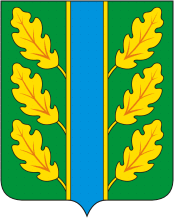 Периодическое печатное средство массовой информации«Вестник Дубровского района»Распространяется бесплатно.Подлежит распространению на территории Дубровского района.Порядковый номер выпуска:  № 18Дата выхода выпуска в свет: 04.09.2023 годаТираж:  22 экземплярар.п.ДубровкаСоучредителями периодического печатного средства массовой информации «Вестник Дубровского района» являются: Дубровский районный Совет народных депутатов и администрация Дубровского района.Редакцией периодического печатного средства массовой информации «Вестник Дубровского района» является администрация Дубровского района, которая также является его издателем и распространителем.        Адрес редакции, издателя, типографии: 242750, Брянская область, поселок Дубровка, ул. Победы, д 18.        Периодическое печатное средство массовой информации «Вестник Дубровского района является официальным периодическим печатным средством массовой информации, предназначенным для опубликования муниципальных правовых актов органов местного самоуправления Дубровского района, обсуждения проектов муниципальных правовых актов, доведения до сведения жителей Дубровского района иной официальной информации.        Главный редактор: Селюминова Н.В.Содержание:Раздел 1. «Правовые акты».1.1. Устав муниципального образования «Дубровский район». 1.2. Правовые акты, принимаемые на местном референдуме.1.3. Решения Дубровского районного Совета народных депутатов.1.4. Решения Дубровского поселкового Совета  народных депутатов1.5. Постановления и распоряжения администрации Дубровского района.1.6. Приказы Председателя контрольно- счетной палаты Дубровского района.Раздел 2. «Официальная информация».2.1. Отчеты о деятельности контрольно- счетной палаты Дубровского района.2.2.  Объявления о проведении публичных слушаний.2.3.  Муниципальные правовые акты, подлежащие обсуждению на публичных слушаниях.2.4. Иная официальная информацияРаздел 1. «Правовые акты».1.1. Устав муниципального образования «Дубровский район» – информация отсутствует.1.2. Правовые акты, принимаемые на местном референдуме – информация отсутствует.1.3. Решения Дубровского районного Совета народных депутатов - информация отсутствует     1.4. Решения Дубровского поселкового Совета  народных депутатов– информация отсутствует.                               1.5. Постановления и распоряжения администрации Дубровского  района                     1.5.1.РОССИЙСКАЯ ФЕДЕРАЦИЯБРЯНСКАЯ ОБЛАСТЬАДМИНИСТРАЦИЯ ДУБРОВСКОГО РАЙОНАПОСТАНОВЛЕНИЕот   01.08.2023 г.                                                                                    № 309  п. ДубровкаО подготовке проекта о внесении изменений в Генеральный план иПравила землепользования и застройки муниципального образования Дубровское городское поселение Дубровского муниципальногорайона Брянской области В соответствии с ч. ч. 17, 18 ст. 24, ч. 5 ст. 33 Градостроительного кодекса Российской ФедерацииПОСТАНОВЛЯЮ:Подготовить проект о внесении изменений в Генеральный план муниципального образования Дубровское городское поселение Дубровского муниципального района Брянской области, утвержденного решением Дубровского районного Совета народных депутатов от 19.12.2012 №93 в части приведения его положений в соответствие с ч. 5.1 ст. 23 Градостроительного кодекса Российской Федерации. Подготовить проект о внесении изменений в Правила землепользования и застройки муниципального образования Дубровское городское поселение Дубровского муниципального района Брянской области, утвержденных решением Дубровского районного Совета народных депутатов от 26.02.2013 №24 в части приведения его положений в соответствие с ч. 6.1 ст. 30 Градостроительного кодекса Российской Федерации.Постановление опубликовать в периодическом печатном средстве массовой информации «Вестник Дубровского района» и разместить на сайте Дубровского муниципального района Брянской области в сети «Интернет».Контроль за исполнением настоящего постановления оставляю за собой.Постановление вступает в силу с момента его официального опубликования.Глава администрацииДубровского района                                                                                         И.А. Шевелёв  1.5.2.РОССИЙСКАЯ ФЕДЕРАЦИЯБРЯНСКАЯ ОБЛАСТЬАДМИНИСТРАЦИЯ ДУБРОВСКОГО РАЙОНАПОСТАНОВЛЕНИЕОт  01.08.2023                                                                                             № 310п. ДубровкаОб утверждении проектной документации  «Ремонт автомобильной дороги по ул.Полевая, пер. Новоселов,ул. Новозыбковская в д. Зимницкая Слободав Дубровском районе Брянской области»В соответствии с Федеральным законом от 06.10.2003 N 131-ФЗ "Об общих принципах организации местного самоуправления в Российской Федерации" ПОСТАНОВЛЯЮ:1. Утвердить проектно-сметную документацию «Ремонт автомобильной дороги по ул. Полевая, пер.Новоселов, ул. Новозыбковская в д. Зимницкая Слобода в Дубровском районе Брянской области» в ценах II квартала 2023г.- 8 301 520,15 руб.     Протяженность основной дороги – 1,050 км, ширина проезжей части – 4,5 м; площадь дорожной одежды– 4725,0 м.кв;  тип дорожной одежды – асфальтобетон.      2.Опубликовать настоящее постановление в периодическом печатном средстве массовой информации «Вестник Дубровского района» и разместить на сайте Дубровского муниципального района Брянской области.      3.Контроль за исполнением настоящего постановления возложить на заместителя главы администрации Дубровского района С.Н. Ефименко.      4.Настоящее постановление вступает в силу со дня его официального опубликования.Глава администрацииДубровского района                                                                                         И.А. Шевелёв         1.5.3.Российская ФедерацияБРЯНСКАЯ ОБЛАСТЬАДМИНИСТРАЦИЯ ДУБРОВСКОГО РАЙОНАПОСТАНОВЛЕНИЕот 01.08.2023 г.                                                                                                                    № 316  п. ДубровкаО внесении изменений в Порядок организации питанияобучающихся в муниципальных бюджетныхобщеобразовательных учреждениях Дубровскогомуниципального района Брянской области, утвержденный постановлением администрацииДубровского района от 24.05.2021 №247В соответствии с решениями Дубровского районного Совета народных депутатов от 28.07.2023 № 320-7 «Об установлении размера финансовых средств на питание детей-инвалидов обучающихся в общеобразовательных организациях Дубровского района», в целях оказания социальной поддержки детям-инвалидам – лицам в возрасте до 18 лет, которые имеют нарушение здоровья со стойким расстройством функций организма, обусловленное заболеваниями, последствиями травм или дефектами, приводящее к ограничению жизнедеятельности и вызывающее необходимость его социальной защитыПОСТАНОВЛЯЮ:Внести в Порядок организации питания обучающихся в муниципальных бюджетных общеобразовательных учреждениях Дубровского муниципального района Брянской области, утвержденный постановлением администрации Дубровского района от 24.05.2021 №247 (далее по тексту - Порядок) следующие изменения:Абзац 3 подпункта 3.1. пункта 3 Порядка изложить в новой редакции:«- для обучающихся с ограниченными возможностями здоровья и детей-инвалидов, получающих начальное общее образование (1-4 классы) бесплатное горячее питание (обед) из расчета 32,00 рубля на одного обучающегося;»;Абзац 6 подпункта 3.1. пункта 3 Порядка изложить в новой редакции:«- для обучающихся 5-11 классов с ограниченными возможностями здоровья и детей-инвалидов двухразовое горячее питание (завтрак, обед) из расчета завтрак - 16,00 рублей, обед - 32,00 рубля, на одного обучающегося;»;1.3.	Абзац 7 подпункта 3.1. пункта 3 Порядка изложить в новой редакции:«- для обучающихся 1-11 классов с ограниченными возможностями здоровья и детей-инвалидов, обучающихся на дому компенсация за питание в денежном эквиваленте из расчета завтрак - 16,00 рублей, обед - 32,00 рубля, на одного обучающегося.»;1.4.	Подпункт 3.4. пункта 3 Порядка дополнить абзацами 3 и 4 следующего содержания:«Право на предоставление бесплатного двухразового питания предоставляется учащимся детям-инвалидам. Для получения дополнительных денежных средств из бюджета Дубровского муниципального района Брянской области на организацию двухразового горячего питания, обучающимся детям-инвалидам необходимо предоставить подтверждающие документы (выписку из акта медико-социальной экспертизы лица, признанного инвалидом, письменное заявление родителя (законного представителя). Для организации питания учащихся детей-инвалидов, обучающимся на дому предусматривается компенсация за питание в денежном эквиваленте. Компенсация предоставляется на основе выписки из акта медико-социальной экспертизы лица, признанного инвалидом, медицинского заключения о необходимости обучения на дому, номера лицевого счета, письменного заявления родителя (законного представителя) о перечислении причитающейся суммы, выделяемой на питание расчетный счет, открытый в кредитной организации, расположенной на территории Российской Федерации.»Постановление опубликовать в периодическом печатном средстве массовой информации «Вестник Дубровского района» и разместить на сайте Дубровского муниципального района Брянской области в сети «Интернет».Контроль за исполнением настоящего постановления возложить на заместителя главы администрации Дубровского района Г.В. Кубекину.Постановление вступает в силу с момента его официального опубликования и распространяется на правоотношения, возникшие с 01 сентября 2023 года.Глава администрацииДубровского района                                                                                               И.А. Шевелёв                 1.5.4.РОССИЙСКАЯ ФЕДЕРАЦИЯБРЯНСКАЯ ОБЛАСТЬАДМИНИСТРАЦИЯ ДУБРОВСКОГО РАЙОНАПОСТАНОВЛЕНИЕот  02.08.2023 г.                                                                                                      № 319  п. ДубровкаО подготовке проекта о внесении изменений в Генеральный план иПравила землепользования и застройки Рябчинского сельского поселения Дубровского районаБрянской области В соответствии с ч. ч. 17, 18 ст. 24, ч. 5 ст. 33 Градостроительного кодекса Российской ФедерацииПОСТАНОВЛЯЮ:Подготовить проект о внесении изменений в Генеральный план Рябчинского сельского поселения Дубровского района Брянской области, утвержденного решением Дубровского районного Совета народных депутатов от 23.12.2013 №110 в части приведения его положений в соответствие с ч. 5.1 ст. 23 Градостроительного кодекса Российской Федерации. Подготовить проект о внесении изменений в Правила землепользования и застройки Рябчинского сельского поселения Дубровского района Брянской области, утвержденных решением Дубровского районного Совета народных депутатов от 23.12.2013 №115 в части приведения его положений в соответствие с ч. 6.1 ст. 30 Градостроительного кодекса Российской Федерации.Постановление опубликовать в периодическом печатном средстве массовой информации «Вестник Дубровского района» и разместить на сайте Дубровского муниципального района Брянской области в сети «Интернет».Контроль за исполнением настоящего постановления оставляю за собой.Постановление вступает в силу с момента его официального опубликования.Глава администрацииДубровского района                                                                                         И.А. Шевелёв                 1.5.5.  РОССИЙСКАЯ ФЕДЕРАЦИЯБРЯНСКАЯ ОБЛАСТЬАДМИНИСТРАЦИЯ ДУБРОВСКОГО РАЙОНАПОСТАНОВЛЕНИЕот     02.08 .2023 г.                                                                                    № 320  п. ДубровкаО подготовке проекта о внесении изменений в Генеральный план иПравила землепользования и застройки Сещинского сельского поселения Дубровского районаБрянской области В соответствии с ч. ч. 17, 18 ст. 24, ч. 5 ст. 33 Градостроительного кодекса Российской ФедерацииПОСТАНОВЛЯЮ:Подготовить проект о внесении изменений в Генеральный план Сещинского сельского поселения Дубровского района Брянской области, утвержденного решением Дубровского районного Совета народных депутатов от 19.12.2012 №94 в части приведения его положений в соответствие с ч. 5.1 ст. 23 Градостроительного кодекса Российской Федерации. Подготовить проект о внесении изменений в Правила землепользования и застройки Сещинского сельского поселения Дубровского района Брянской области, утвержденных решением Дубровского районного Совета народных депутатов от 26.02.2013 №25 в части приведения его положений в соответствие с ч. 6.1 ст. 30 Градостроительного кодекса Российской Федерации.Постановление опубликовать в периодическом печатном средстве массовой информации «Вестник Дубровского района» и разместить на сайте Дубровского муниципального района Брянской области в сети «Интернет».Контроль за исполнением настоящего постановления оставляю за собой.Постановление вступает в силу с момента его официального опубликования.Глава администрацииДубровского района                                                                                         И.А. Шевелёв            1.5.6.РОССИЙСКАЯ ФЕДЕРАЦИЯБРЯНСКАЯ ОБЛАСТЬАДМИНИСТРАЦИЯ ДУБРОВСКОГО РАЙОНАПОСТАНОВЛЕНИЕот    02.08.2023 г.                                                                                                № 321  п. ДубровкаО подготовке проекта о внесении изменений в Генеральный план иПравила землепользования и застройки Рековичского сельского поселения Дубровского районаБрянской области В соответствии с ч. ч. 17, 18 ст. 24, ч. 5 ст. 33 Градостроительного кодекса Российской ФедерацииПОСТАНОВЛЯЮ:Подготовить проект о внесении изменений в Генеральный план Рековичского сельского поселения Дубровского района Брянской области, утвержденного решением Дубровского районного Совета народных депутатов от 23.12.2013 №109 в части приведения его положений в соответствие с ч. 5.1 ст. 23 Градостроительного кодекса Российской Федерации. Подготовить проект о внесении изменений в Правила землепользования и застройки Рековичского сельского поселения Дубровского района Брянской области, утвержденных решением Дубровского районного Совета народных депутатов от 23.12.2013 №114 в части приведения его положений в соответствие с ч. 6.1 ст. 30 Градостроительного кодекса Российской Федерации.Постановление опубликовать в периодическом печатном средстве массовой информации «Вестник Дубровского района» и разместить на сайте Дубровского муниципального района Брянской области в сети «Интернет».Контроль за исполнением настоящего постановления оставляю за собой.Постановление вступает в силу с момента его официального опубликования.Глава администрацииДубровского района                                                                                         И.А. Шевелёв                 1.5.7.РОССИЙСКАЯ ФЕДЕРАЦИЯБРЯНСКАЯ ОБЛАСТЬАДМИНИСТРАЦИЯ ДУБРОВСКОГО РАЙОНАПОСТАНОВЛЕНИЕот  02.08.2023 г.                                                                                                   № 322  п. ДубровкаО подготовке проекта о внесении изменений в Генеральный план иПравила землепользования и застройки Алешинского сельского поселения Дубровского районаБрянской области В соответствии с ч. ч. 17, 18 ст. 24, ч. 5 ст. 33 Градостроительного кодекса Российской ФедерацииПОСТАНОВЛЯЮ:Подготовить проект о внесении изменений в Генеральный план Алешинского сельского поселения Дубровского района Брянской области, утвержденного решением Дубровского районного Совета народных депутатов от 23.12.2013 №107 в части приведения его положений в соответствие с ч. 5.1 ст. 23 Градостроительного кодекса Российской Федерации. Подготовить проект о внесении изменений в Правила землепользования и застройки Алешинского сельского поселения Дубровского района Брянской области, утвержденных решением Дубровского районного Совета народных депутатов от 23.12.2013 №112 в части приведения его положений в соответствие с ч. 6.1 ст. 30 Градостроительного кодекса Российской Федерации.Постановление опубликовать в периодическом печатном средстве массовой информации «Вестник Дубровского района» и разместить на сайте Дубровского муниципального района Брянской области в сети «Интернет».Контроль за исполнением настоящего постановления оставляю за собой.Постановление вступает в силу с момента его официального опубликования.Глава администрацииДубровского района                                                                                         И.А. Шевелёв             1.5.8.РОССИЙСКАЯ ФЕДЕРАЦИЯБРЯНСКАЯ ОБЛАСТЬАДМИНИСТРАЦИЯ ДУБРОВСКОГО РАЙОНАПОСТАНОВЛЕНИЕот   02.08.2023 г.                                                                                                    № 323  п. ДубровкаО подготовке проекта о внесении изменений в Генеральный план иПравила землепользования и застройки Пеклинского сельского поселения Дубровского районаБрянской области В соответствии с ч. ч. 17, 18 ст. 24, ч. 5 ст. 33 Градостроительного кодекса Российской ФедерацииПОСТАНОВЛЯЮ:Подготовить проект о внесении изменений в Генеральный план Пеклинского сельского поселения Дубровского района Брянской области, утвержденного решением Дубровского районного Совета народных депутатов от 23.12.2013 №108 в части приведения его положений в соответствие с ч. 5.1 ст. 23 Градостроительного кодекса Российской Федерации. Подготовить проект о внесении изменений в Правила землепользования и застройки Пеклинского сельского поселения Дубровского района Брянской области, утвержденных решением Дубровского районного Совета народных депутатов от 23.12.2013 №113 в части приведения его положений в соответствие с ч. 6.1 ст. 30 Градостроительного кодекса Российской Федерации.Постановление опубликовать в периодическом печатном средстве массовой информации «Вестник Дубровского района» и разместить на сайте Дубровского муниципального района Брянской области в сети «Интернет».Контроль за исполнением настоящего постановления оставляю за собой.Постановление вступает в силу с момента его официального опубликования.Глава администрацииДубровского района                                                                                         И.А. Шевелёв                 1.5.9.РОССИЙСКАЯ ФЕДЕРАЦИЯБРЯНСКАЯ ОБЛАСТЬАДМИНИСТРАЦИЯ ДУБРОВСКОГО РАЙОНАПОСТАНОВЛЕНИЕот  02.08.2023 г.                                                                                                    № 324  п. ДубровкаО подготовке проекта о внесении изменений в Генеральный план иПравила землепользования и застройки Сергеевского сельского поселения Дубровского районаБрянской области В соответствии с ч. ч. 17, 18 ст. 24, ч. 5 ст. 33 Градостроительного кодекса Российской ФедерацииПОСТАНОВЛЯЮ:Подготовить проект о внесении изменений в Генеральный план Сергеевского сельского поселения Дубровского района Брянской области, утвержденного решением Дубровского районного Совета народных депутатов от 23.12.2013 №111 в части приведения его положений в соответствие с ч. 5.1 ст. 23 Градостроительного кодекса Российской Федерации. Подготовить проект о внесении изменений в Правила землепользования и застройки Сергеевского сельского поселения Дубровского района Брянской области, утвержденных решением Дубровского районного Совета народных депутатов от 23.12.2013 №116 в части приведения его положений в соответствие с ч. 6.1 ст. 30 Градостроительного кодекса Российской Федерации.Постановление опубликовать в периодическом печатном средстве массовой информации «Вестник Дубровского района» и разместить на сайте Дубровского муниципального района Брянской области в сети «Интернет».Контроль за исполнением настоящего постановления оставляю за собой.Постановление вступает в силу с момента его официального опубликования.Глава администрацииДубровского района                                                                                         И.А. Шевелёв                   1.5.10.РОССИЙСКАЯ ФЕДЕРАЦИЯБРЯНСКАЯ ОБЛАСТЬАДМИНИСТРАЦИЯ ДУБРОВСКОГО РАЙОНАПОСТАНОВЛЕНИЕот 07.08.2023г.                                                                                                №337 р.п. Дубровка     О внесении изменений в краткосрочный (2023-2025 годы)      план реализации региональной программы      «Проведение капитального ремонта общего имущества      многоквартирных домов на территории Брянской области»      (2014-2043 годы) на территории муниципального образования      «Дубровское городское поселение», утвержденный      постановлением администрации Дубровского района     №173 от 07.04.2022г.        В соответствии со статьей 168 Жилищного кодекса Российской Федерации, Федеральным законом от 21 июля 2007 года   № 185-ФЗ «О Фонде содействия реформированию жилищно-коммунального хозяйства», Законом Брянской области от  11 июня 2013 года № 40-З «Об организации проведения капитального ремонта общего имущества в многоквартирных домах, расположенных на территории Брянской области» в целях уточнения планируемых видов услуг и (или) работ по капитальному ремонту общего имущества в многоквартирных домах, определения видов и объема государственной поддержки капитального ремонта     ПОСТАНОВЛЯЮ: 1. Внести  в  краткосрочный (2023-2025 годы)   план  реализации  региональной      программы «Проведение капитального ремонта общего имущества многоквартирных домов  на  территории  Брянской области»  (2014-2043 годы)  на  территории Дубровского городского поселения, утвержденный постановлением администрации Дубровского района №173 от 07.04.2022г. (в редакции постановления №423 от 02.09.2022г., №689 от 26.12.2022г.) следующие изменения:1.1. Изложить краткосрочный (2023-2025 годы) план реализации региональной программы «Проведение капитального ремонта общего имущества многоквартирных домов на территории Брянской области» (2014-2043 годы) на территории Дубровского городского поселения  в новой редакции, согласно  приложению 1.2. Настоящее постановление опубликовать в периодическом печатном средстве массовой информации «Вестник Дубровского района» и разместить на официальном сайте Дубровского муниципального района Брянской области в сети Интернет.3. Данное постановление вступает в силу с момента его официального опубликования.4. Контроль за исполнением настоящего постановления возложить на заместителя Главы администрации Дубровского района по городскому и жилищно-коммунальному хозяйству Самохина И. В.Глава администрации  Дубровского района                                                                            И.А. Шевелев                       1.5.11.РОССИЙСКАЯ ФЕДЕРАЦИЯБРЯНСКАЯ ОБЛАСТЬАДМИНИСТРАЦИЯ ДУБРОВСКОГО РАЙОНАПОСТАНОВЛЕНИЕОт   18.08.2023 г.                                                                                              № 355  п. ДубровкаО предоставлении разрешения на отклонение от предельных параметров разрешенного строительстваУчитывая итоговый документ публичных слушаний от 10.08.2023г., заключения  Комиссии по подготовке рекомендаций по предоставлению разрешения на условно разрешенный вид использования земельного участка или объекта капитального строительства, разрешения на отклонение от предельных параметров разрешенного строительства, реконструкции объектов капитального строительства на территории муниципального образования «Дубровский район» от 15.08.2023г., на основании ст. 40 Градостроительного кодекса Российской Федерации, Федеральным законом Российской Федерации от 06.10.2003 № 131 ФЗ «Об общих принципах организации местного самоуправления в Российской Федерации», Уставом муниципального образования «Дубровский район».ПОСТАНОВЛЯЮ     1. Предоставить разрешение на отклонение от предельных параметров разрешенного строительства для строительства магазина на земельном участке с кадастровым номером 32:05:0081401:1218  площадью 306 м2  находящийся по адресу: Российская Федерация,  Брянская область, Дубровский муниципальный район, Дубровское городское поселение, Сещинское сельское поселение, п. Сеща, ул. Центральная, земельный участок 20Б, расположенный в  общественно-деловой зоне О1- «многофункциональная общественно-деловая зона» с сокращением минимального отступа от границы земельного участка с кадастровым номером № 32:05:0081401:1207 по адресу: Российская Федерация, Брянская область, Дубровский муниципальный район, Сещинское сельское поселение, п. Сеща, ул. Центральная, земельный участок 20А- с 3,0 м. до 1,0 м. и с южной стороны своего земельного участка – с 5,0 м. до 1,0 м. (земли общего пользования).     2. Постановление опубликовать в периодическом печатном средстве массовой информации «Вестник Дубровского района» и разместить на сайте Дубровского муниципального района Брянской области в сети «Интернет».     3. Контроль за исполнением настоящего постановления оставить за собой.     4. Постановление вступает в силу с момента его официального опубликования.Глава администрацииДубровского района                                                                                         И.А. Шевелёв        1.5.12.РОССИЙСКАЯ ФЕДЕРАЦИЯБРЯНСКАЯ ОБЛАСТЬАДМИНИСТРАЦИЯ  ДУБРОВСКОГО РАЙОНАПОСТАНОВЛЕНИЕот 23.08.2023 года                                                                                           № 363р.п. ДубровкаО внесение изменений в постановлениеадминистрации Дубровского района от 29.12.2022 года № 697 «О перечне субсидийна иные цели муниципальным бюджетным    учреждениям Дубровского муниципального района Брянской области»В соответствии с абзацем 2 пункта 1 статьи 78.1 Бюджетного кодекса Российской ФедерацииПОСТАНОВЛЯЮ:           1. Приложение к постановлению от 29.12.2022 года № 697 «О перечне субсидий на иные цели муниципальным бюджетным учреждениям Дубровского муниципального района Брянской области» изложить в редакции согласно приложения к настоящему постановлению.          2. Настоящее постановление подлежит опубликованию в периодическом печатном средстве массовой информации  «Вестник Дубровского района», а так же размещению  на  официальном сайте Дубровского муниципального района Брянской области.         3. Контроль за исполнением настоящего постановления оставляю за собой.                                                                               Приложение                                                                                        к постановлению                                                                                     администрации                                                                                             Дубровского района от 23.08.2023 г. № 363ПЕРЕЧЕНЬсубсидий на иные цели муниципальнымбюджетным учреждениям  Дубровского муниципального района Брянской областиГлава администрации Дубровского района                                                                   И.А. Шевелев               1.5.13.
РОССИЙСКАЯ ФЕДЕРАЦИЯБРЯНСКАЯ ОБЛАСТЬ АДМИНИСТРАЦИЯ ДУБРОВСКОГО РАЙОНАПОСТАНОВЛЕНИЕот 25.08.2023 г.                                                                                                 № 375  р.п. ДубровкаО внесении изменений  и дополненийв муниципальную программу «Реализация отдельных полномочий Дубровскогомуниципального района Брянской области  (2023-2025 годы)»В соответствии с Решением Дубровского районного Совета народных депутатов от 23.08.2023г. № 323-7 «О внесении изменений в Решение Дубровского  районного Совета народных депутатов»  № 284-7 от 16.12.2022 года «О бюджете Дубровского муниципального района Брянской области на 2023 год и на  плановый период 2024 и 2025 годов»ПОСТАНОВЛЯЮ:1.   Внести в муниципальную программу «Реализация отдельных полномочий Дубровского муниципального района Брянской области (2023-2025 годы»), утвержденную постановлением администрации Дубровского района от 20.12.2022г. № 670 следующие изменения и дополнения:    В паспорте муниципальной программы в строке «Цели муниципальной программы»: дополнить пунктом Z. следующего содержания:       «Z. Обеспечение государственного кадастрового учета, государственной регистрации прав и картографии»  В паспорте муниципальной программы в строке «Задачи муниципальной программы»:   1.2.1. Пункт 7.  дополнить подпунктом 7.3.  следующего содержания:«7.3. Развитие материально-технической базы и обеспечение уровня финансирования организаций, осуществляющих спортивную подготовку в соответствии с требованиями федеральных стандартов спортивной подготовки»1.2.2. Пункт Z.  дополнить подпунктом ZA.  следующего содержания:«ZA. Подготовка проектов межевания земельных участков и проведение кадастровых работ»1.3. В паспорте муниципальной программы в строке «Объем бюджетных ассигнований на реализацию муниципальной программы» слова: «Общий объем средств, предусмотренных на реализацию    муниципальной программы 322 375 301,03 рубль, в т.ч.:2023г.-  111 064 330,08 рублей2024г.-  101 070 693,07 рубля2025г.-  110 240 277,88 рублейзаменить на слова:  «Общий объем средств, предусмотренных на реализацию    муниципальной программы 323 746 023,03 рубля, в т.ч.:2023г.-  112 435 052,08 рублей2024г.-  101 070 693,07 рубля2025г.-  110 240 277,88 рублей1.4. В разделе 4 муниципальной программы «Ресурсное обеспечение реализации муниципальной программы» слова: «Общий объем финансирования муниципальной программы составляет 324 751 751,03 рубль в том числе:2023 год – 111 856 480,08 рублей, в том числе:   - средства местного бюджета                     –  71 878 616,62 рублей - поступления из областного бюджета       –  38 323 596,46 рублей-  поступления из Федерального бюджета  –       862 117,00 рублей - средства от иной приносящей    доход деятельности                                     -       792 150,00 рублей 2024 год – 101 862 843,07 рубля, в том числе:   - средства местного бюджета                      –  64 785 869,64 рублей - поступления из областного бюджета        –  35 383 863,43 рубля-  поступления из Федерального бюджета   –       900 960,00 рублей - средства от иной приносящей    доход деятельности                                    -        792 150,00 рублей2025 год – 111 032 427,88 рублей, в том числе:   - средства местного бюджета                      –  65 743 307,23 рублей - поступления из областного бюджета        –   43 564 249,65 рублей-  поступления из Федерального бюджета   –       932 721,00 рубль - средства от иной приносящей доход деятельности                                    -       792 150,00 рублей» заменить на слова: «Общий объем финансирования муниципальной программы составляет 326 122 473,03 рубля в том числе:2023 год – 113 227 202,08 рублей, в том числе:   - средства местного бюджета                     –  73 120 268,62 рублей - поступления из областного бюджета       –  38 452 666,46 рублей-  поступления из Федерального бюджета  –       862 117,00 рублей - средства от иной приносящей    доход деятельности                                     -       792 150,00 рублей 2024 год – 101 862 843,07 рубля, в том числе:   - средства местного бюджета                      –  64 785 869,64 рублей - поступления из областного бюджета        –  35 383 863,43 рубля-  поступления из Федерального бюджета   –       900 960,00 рублей - средства от иной приносящей    доход деятельности                                    -        792 150,00 рублей2025 год – 111 032 427,88 рублей, в том числе:   - средства местного бюджета                      –  65 743 307,23 рублей - поступления из областного бюджета        –   43 564 249,65 рублей-  поступления из Федерального бюджета   –       932 721,00 рубль - средства от иной приносящей доход деятельности                                       -       792 150,00 рублей» 1.5. Приложение № 2  «План реализации муниципальной программы «Реализация отдельных полномочий Дубровского муниципального района Брянской области  (2023 - 2025 годы)» изложить в новой редакции, согласно приложению №1 к настоящему постановлению2. Настоящее постановление подлежит опубликованию в периодическом печатном средстве массовой информации «Вестник Дубровского района» и размещению на сайте Дубровского муниципального района Брянской области в сети «Интернет». 3. Контроль за исполнением настоящего постановления возложить на заместителя главы администрации Дубровского района по социальным вопросам Кубекину Г.В.Глава администрации Дубровского района                                                                И.А. Шевелёв  Приложение №1  к  данному постановлению администрации Дубровского района размещено в ПРИЛОЖЕНИИ 1  к периодическому печатному средству массовой информации «Вестник Дубровского района» №18 от 04.09.2023 года на сайте Дубровского муниципального района Брянской области в сети интернет.            1.5.14.РОССИЙСКАЯ ФЕДЕРАЦИЯБРЯНСКАЯ ОБЛАСТЬ АДМИНИСТРАЦИЯ ДУБРОВСКОГО РАЙОНАПОСТАНОВЛЕНИЕот 25.08.2023 г.                                                                                                 № 376  р.п. ДубровкаО внесении изменений в муниципальную  программу «Развитие культуры и сохранение культурного  наследия Дубровского муниципального района Брянской области  (2023 – 2025 годы)»В соответствии с Решением Дубровского районного Совета народных депутатов от 23.08.2023г. № 323-7 «О внесении изменений в Решение Дубровского  районного Совета народных депутатов»  № 284-7 от 16.12.2022 года «О бюджете Дубровского муниципального района Брянской области на 2023 год и на  плановый период 2024 и 2025 годов»ПОСТАНОВЛЯЮ:1. Внести в муниципальную программу «Развитие культуры и сохранение культурного  наследия Дубровского муниципального района Брянской области  (2023 – 2025 годы)», утвержденную постановлением Администрации Дубровского района от 20.12.2022г. № 671 следующие изменения:          1.1.    В паспорте муниципальной программы в строке «Объем бюджетных ассигнований на реализацию муниципальной программы» слова «Общий объем средств, предусмотренных на реализацию муниципальной программы 69 549 125,76 рублей, в т.ч.:2023г.- 32 482 659,63 рублей2024г.- 17 435 381,36 рубль          2025г.-  19 631 084,77 рублязаменить на слова:  «Общий объем средств, предусмотренных на реализацию    муниципальной программы 70 020 848,76 рублей, в т.ч.:2023г.- 32 954 382,63 рубля2024г.- 17 435 381,36 рубль          2025г.-  19 631 084,77 рубля1.2. В разделе 4 муниципальной программы «Ресурсное обеспечение реализации муниципальной программы» слова: «Общий объем финансирования муниципальной программы составляет 70 575 125,76 рублей, в том числе:2023 год – 32 824 659,63 рублей, в том числе:   - средства местного бюджета                     –  30 547 215,63 рублей - поступления из областного бюджета       –    1 935 444,00 рубля-  поступления из Федерального бюджета  –                 0,00 рублей - средства от иной приносящей    доход деятельности                                     -       342 000,00 рублей2024 год – 17 777 381,36 рубль, в том числе:   - средства местного бюджета                      –  14 741 584,36 рубля - поступления из областного бюджета        –     2 693 797,00 рублей-  поступления из Федерального бюджета   –                   0,00 рублей - средства от иной приносящей    доход деятельности                                    -        342 000,00 рублей2025 год – 19 973 084,77 рубля, в том числе:   - средства местного бюджета                      –  15 893 293,77 рубля - поступления из областного бюджета        –     3 737 791,00 рубль-  поступления из Федерального бюджета   –                  0,00 рублей - средства от иной приносящей доход деятельности                                        -     342 000,00 рублей»заменить на слова: «Общий объем финансирования муниципальной программы составляет 71 046 848,76 рублей, в том числе:2023 год – 33 296 382,63 рублей, в том числе:   - средства местного бюджета                     –  31 018 938,63 рублей - поступления из областного бюджета       –    1 935 444,00 рубля-  поступления из Федерального бюджета  –                 0,00 рублей - средства от иной приносящей    доход деятельности                                     -       342 000,00 рублей2024 год – 17 777 381,36 рубль, в том числе:   - средства местного бюджета                      –  14 741 584,36 рубля - поступления из областного бюджета        –     2 693 797,00 рублей-  поступления из Федерального бюджета   –                   0,00 рублей - средства от иной приносящей    доход деятельности                                    -        342 000,00 рублей2025 год – 19 973 084,77 рубля, в том числе:   - средства местного бюджета                      –  15 893 293,77 рубля - поступления из областного бюджета        –     3 737 791,00 рубль-  поступления из Федерального бюджета   –                  0,00 рублей - средства от иной приносящей доход деятельности                                        -     342 000,00 рублей»1.3. В Приложение № 2  «План реализации муниципальной программы «Развитие культуры и сохранение культурного  наследия Дубровского муниципального района Брянской области  (2023 – 2025 годы)» внести следующие изменения:1.3.1. строкуизложить в редакции:1.3.2. строкуизложить в редакции:1.3.3. строкуизложить в редакции:2. Настоящее постановление подлежит опубликованию в периодическом печатном средстве массовой информации «Вестник Дубровского района» и размещению на сайте Дубровского муниципального района Брянской области в сети «Интернет».3. Контроль за исполнением настоящего постановления возложить на заместителя главы администрации Дубровского района по социальным вопросам Кубекину Г.В.Глава администрации Дубровского района                                                                И.А. Шевелёв                        1.5.15.РОССИЙСКАЯ ФЕДЕРАЦИЯ
 БРЯНСКАЯ ОБЛАСТЬАДМИНИСТРАЦИЯ ДУБРОВСКОГО РАЙОНАПОСТАНОВЛЕНИЕот     29.08. 2023года                                                                                № 378                     р.п. ДубровкаОб утверждении муниципальной программы«Реконструкция и технологическая модернизациятрубопроводов тепловых сетей на 2023-2027 годы»            В соответствии  с Федеральным законом Российской Федерации № 131-ФЗ от 06.10.2003 года «Об общих принципах организации местного самоуправления  Российской Федерации», Федеральным  законом от 27.07.2010 г. № 190 - ФЗ «О теплоснабжении», приказом Министерства энергетики Российской Федерации от 12.03.2013г. № 103 «Об утверждении правил оценки готовности к отопительному периоду» и в целях обеспечения надежного теплоснабжения потребителей на территории районаПОСТАНОВЛЯЮ:1. Утвердить прилагаемую муниципальную программу «Реконструкция и технологическая модернизация  трубопроводов тепловых сетей на 2023-2027 годы». 2. Настоящее постановление опубликовать в периодическом печатном средстве массовой информации «Вестник Дубровского района» и разместить на сайте Дубровского муниципального района Брянской области в информационно-телекоммуникационной сети «Интернет».3. Постановление вступает в силу с момента его официального опубликования.       4.  Контроль за исполнением настоящего постановления возложить   на заместителя главы администрации Дубровского района по городскому и жилищно-коммунальному хозяйству И.В. Самохина.Глава администрации Дубровского района                         И. А. ШевелёвПриложение к данному постановлению администрации Дубровского района: муниципальная программа «Реконструкция и технологическая модернизация  трубопроводов тепловых сетей на 2023-2027 годы»,  размещено в ПРИЛОЖЕНИИ 2  к периодическому печатному средству массовой информации «Вестник Дубровского района» №18 от 04.09.2023 года на сайте Дубровского муниципального района Брянской области в сети интернет.1.5.16.РОССИЙСКАЯ ФЕДЕРАЦИЯБРЯНСКАЯ ОБЛАСТЬАДМИНИСТРАЦИЯ ДУБРОВСКОГО РАЙОНАПОСТАНОВЛЕНИЕ от  30.08. 2023 г.                                                                                               № 379 рп. Дубровка Об утверждении Порядка проведения инвентаризации кладбищ и мест захоронения на них на территории Дубровского городского поселения Дубровского муниципального района Брянской области   	  В соответствии с Федеральными законами от 06.10.2003 № 131-ФЗ «Об общих принципах организации местного самоуправления в Российской Федерации», от 12.01.1996 № 8-ФЗ «О погребении и похоронном деле», руководствуясь Уставом Дубровского городского поселения Дубровского муниципального района Брянской области, ПОСТАНОВЛЯЮ:1.  Утвердить Порядок проведения инвентаризации кладбищ и мест захоронений на них на территории Дубровского городского поселения Дубровского  муниципального района Брянской области согласно приложению.2. Настоящее постановление вступает в силу с момента опубликования.3. Опубликовать настоящее постановление в периодическом печатном средстве массовой информации «Вестник Дубровского района» и разместить на сайте Дубровского муниципального района Брянской области в сети Интернет.4. Контроль за исполнением данного постановления возложить на заместителя главы администрации Дубровского района И.В.Самохина.Глава администрацииДубровского района                                                                     И.А. Шевелёв                                                                   Приложение                                                                                                к Постановлению администрации                                                                                                                                                                                      Дубровского района                                                                               от  30.08.2023 г. № 379ПОРЯДОКпроведения инвентаризации кладбищ и мест захоронения на них на территории Дубровского городского поселения Дубровского муниципального района Брянской области        Настоящий Порядок разработан в соответствии с Федеральным  законом от 06.10.2003 №131-ФЗ «Об общих принципах организации местного самоуправления в Российской Федерации», Федеральным законом от 12.01.1996 № 8-ФЗ «О погребении и похоронном деле».        Порядок регулирует действия должностных лиц при проведении инвентаризации кладбищ и мест захоронений на них на территории Дубровского городского поселения Дубровского муниципального района Брянской области и порядок оформления результатов инвентаризации.                                            1. Общие положения        1.1. Инвентаризация кладбищ и мест захоронений на них, проводится в следующих целях:       - планирование территории кладбищ;       - выявление бесхозяйных захоронений;       - сбор информации об установленных на территории кладбищ надгробных   сооружениях и ограждениях мест захоронений;       - учет и систематизация данных о местах захоронения из различных источников (книги регистрации захоронений, захоронений урн с прахом, надгробные сооружения (надгробия) или иные ритуальные знаки, если таковые установлены на захоронении).        1.2 Распоряжение о проведении инвентаризации кладбищ и мест захоронений на них, порядке и сроках ее проведения принимается администрацией Дубровского района.        1.3. Инвентаризация кладбищ и мест захоронений на них, проводится не реже одного раза в три года и не чаще одного раза в год.       1.4. Работы по инвентаризации кладбищ и мест захоронений на них проводятся комиссией, состав которой утверждается распоряжением администрации Дубровского района.                   2. Порядок принятия решений о проведения инвентаризации                                      кладбищ и мест захоронения на них        2.1. Решение о проведении инвентаризации кладбищ и мест захоронений на них принимается в связи с истечение срока, предусмотренного пунктом 1.3 настоящего порядка с момента последней инвентаризации, а также в случае, когда это необходимо для первоначальной планировки территории кладбища или принятия решения об изменении планировки, связанного с изменением границ кладбища и выявление преступлений и правонарушений, совершенных в сфере похоронного дела.         2.2. Проведение инвентаризации кладбищ и мест захоронений на них на вновь образуемых кладбищах проводится по истечении двух лет, не позднее трех лет с момента утверждения планировки вновь образованного кладбища.         2.3. Распоряжение о проведении инвентаризации кладбищ и мест захоронений на них должно содержать:      - цель проведения инвентаризации и причину ее проведения;      - наименование и место расположения кладбища;      - дата начала и окончания инвентаризации.                        3. Общие правила проведения инвентаризации                                   кладбищ и мест захоронения на них         3.1. Перечень кладбищ, на территории которых планируется провести инвентаризацию кладбищ и мест захоронений на них, определяется распоряжением администрации Дубровского района.         3.2. При проведении инвентаризации кладбищ и мест захоронений на них инвентаризационной комиссией заполняются формы, приведенные в приложениях к настоящему Порядку.         3.3. До начала проведения инвентаризации кладбищ и мест захоронений на них на соответствующем кладбище инвентаризационной комиссии надлежит:         1) проверить наличие книг регистрации захоронений (захоронений урн с прахом), содержащих записи о захоронениях на соответствующем кладбище, правильность их заполнения;         2) получить сведения о последних зарегистрированных на момент проведения инвентаризации захоронениях на соответствующем кладбище.        Отсутствие книг регистрации захоронений по каким-либо причинам не может служить основанием для не проведения инвентаризации.        В случае если книги регистрации захоронений находятся на постоянном хранении в муниципальном архиве, инвентаризационная комиссия вправе их истребовать в установленном порядке на период проведения инвентаризации.        3.4. Сведения о фактическом наличии захоронений на проверяемом кладбище записываются в инвентаризационные описи (приложение № 1 к Порядку).        3.5. Инвентаризационная комиссия обеспечивает полноту и точность внесения в инвентаризационные описи данных о захоронениях, правильность и своевременность оформления материалов инвентаризации.        3.6. Инвентаризационные описи можно заполнять шариковой ручкой или с использование средств компьютерной техники. В инвентаризационных описях не должно быть помарок и подчисток.        3.7. Если инвентаризационная опись составляется на нескольких страницах, то они должны быть пронумерованы и скреплены таким образом, чтобы исключить возможность замены одной или нескольких из них.        3.8. В инвентаризационных описях не допускается оставлять незаполненные строки, на последних страницах незаполненные строки подчеркиваются.        3.9. Не допускается вносить в инвентаризационные описи данные о захоронениях со слов или только по данным книг регистрации захоронений без проверки их фактического наличия и сверки с данными регистрационного знака на захоронении (при его отсутствии с данными на надгробном сооружении (надгробии) или ином ритуальном знаке, если таковые установлены на захоронении).       3.10. Инвентаризационные описи подписывают председатель и члены инвентаризационной комиссии.       3.11. При выявлении захоронений, по которым отсутствуют или указаны неправильные данные в книгах регистрации захоронений в опись включаются данные, установленные в ходе проведения инвентаризации.                                     4. Инвентаризация захоронений       4.1. Инвентаризация кладбищ и мест захоронений на них производится в форме проведения выездной проверки непосредственно на кладбище и сопоставления данных на регистрационном знаке захоронения (Ф.И.О. умершего, даты его рождения и смерти, регистрационный номер) с данными книг регистрации захоронений.       4.2. При отсутствии на могиле регистрационного знака сопоставление данных книг регистрации захоронений производится с данными об умершем (Ф.И.О. умершего, даты его рождения и смерти), содержащимися на могильном сооружении (надгробии) или ином ритуальном знаке, если таковые установлены на захоронении.       4.3. В случае если в книгах регистрации захоронений и на захоронении отсутствует какая-либо информация об умершем, позволяющая идентифицировать захоронение, то подобное захоронение признается неучтенным.      4.4. Инвентаризация кладбищ и мест захоронений на них производится по видам мест захоронений (одиночные, родственные, воинские, почетные, семейные (родовые).                  5. Порядок оформления результатов инвентаризации      5.1. По результатам проведенной инвентаризации составляется ведомость результатов (приложение № 2 к Порядку), выявленных инвентаризацией, которая подписывается председателем и членами инвентаризационной комиссии.     5.2. Результаты проведения инвентаризации захоронений на кладбище отражаются в акте (приложение № 3 к Порядку).              6. Мероприятия, проводимые по результатам инвентаризации                                      кладбищ и мест захоронения на них       6.1. По результатам инвентаризации проводятся следующие мероприятия:       6.1.1. Если на захоронении отсутствует регистрационный знак с номером захоронения, но в книгах регистрации захоронений (захоронений урн с прахом) и на самом захоронении имеется какая-либо информация об умершем, позволяющая идентифицировать соответствующее захоронение, то на указанных захоронениях устанавливаются регистрационные знаки (либо крепятся к ограде, цоколю и т.п. таблички) с указанием Ф.И.О. умершего, дат его рождения и смерти, регистрационного номера захоронения.Регистрационный номер захоронения, указанный в книге регистрации захоронений (захоронение урн с прахом).       6.1.2. Если на захоронении и в книгах регистрации захоронений (захоронений урн с прахом) отсутствует какая-либо информация об умершем, позволяющая идентифицировать захоронение, то на подобных захоронениях устанавливаются регистрационные знаки с указанием только регистрационного номера захоронения.        В этом случае к книге регистрации захоронений (захоронений урн с прахом) указывается только регистрационный номер захоронения, дополнительно делается запись «неблагоустроенное (брошенное) захоронение» и указывается информация, предусмотренная в пункте 6.1.4.        6.1.3. Если при инвентаризации захоронений (захоронений урн с прахом) выявлены неправильные данные в книгах регистрации захоронений (захоронений урн с прахом), то исправление ошибок в книгах регистрации производится путем зачеркивания неправильных записей и проставления над зачеркнутыми правильных записей.        Исправления должны быть оговорены и подписаны председателем и членами инвентаризационной комиссии, дополнительно указываются номер и дата распоряжения о проведении инвентаризации захоронений на соответствующем кладбище.        6.1.4. В книгах регистрации захоронений (захоронений урн с прахом) производится регистрация всех захоронений, не учтенных по каким-либо причинам в книгах регистрации захоронений (захоронений урн с прахом), в том числе неблагоустроенных (брошенных) захоронений, при этом делается пометка «запись внесена по результатам инвентаризации», указываются номер и дата распоряжения о проведении инвентаризации захоронений на соответствующем кладбище, ставятся подписи председателя и членов инвентаризационной комиссии.                                   7. Использование полученной информации       7.1. Полученные в результате проведения работ по инвентаризации кладбищ и мест захоронений на них информация и материалы обрабатываются и систематизируются инвентаризационной комиссией и в течение трех дней передаются в Комитет имущественных отношений администрации Дубровского района.                                                                         Приложение № 1                                                                          к Порядку проведения инвентаризации                                                                          кладбищ и мест захоронения на них                                                                         на территории Дубровского городского поселения                                                                         Дубровского муниципального района                                                                          Брянской   областиИНВЕНТАРИЗАЦИОННАЯ ОПИСЬ КЛАДБИЩ И МЕСТ ЗАХОРОНЕНИЙ НА НИХ_____________________________________________________________                         (наименование кладбища, место его расположения)Итого  по  описи:  количество  захоронений,  зарегистрированных в книгерегистрации захоронений _________________________________________________                                          (прописью)количество   захоронений,   не   зарегистрированных   в  книге  регистрациизахоронений ______________________________________________________________                                         (прописью)    Председатель комиссии: _______________________________________________                               (должность, подпись, расшифровка подписи)    Члены комиссии: _____________________________________________________                               (должность, подпись, расшифровка подписи)                    _______________________________________________________                               (должность, подпись, расшифровка подписи)                                                                                Приложение № 2                                                                         к Порядку проведения инвентаризации                                                                         кладбищ и мест захоронения на них                                                                    на территории Дубровского                                                                    городского поселения                                                                   Дубровского муниципального района                                                                   Брянской областиВЕДОМОСТЬ РЕЗУЛЬТАТОВ, ВЫЯВЛЕННЫХ ИНВЕНТАРИЗАЦИЕЙПредседатель комиссии: ________________________________________________                              (должность, подпись, расшифровка подписи)    Члены комиссии: _______________________________________________________                            (должность, подпись, расшифровка подписи)                    _______________________________________________________                            (должность, подпись, расшифровка подписи)                    _______________________________________________________                            (должность, подпись, расшифровка подписи)Приложение № 3к Порядку проведения инвентаризациикладбищ и мест захоронения на нихна территории Дубровского городского поселения Дубровского муниципального района Брянской области                                                              АКТ    О РЕЗУЛЬТАТАХ ПРОВЕДЕНИЯ ИНВЕНТАРИЗАЦИИ КЛАДБИЩ И                                                                    МЕСТ ЗАХОРОНЕНИЙ НА НИХ          _______________________________________________________                        (название кладбища, место его расположения)    В  ходе  проведения  инвентаризации  кладбищ  и мест захоронений на нихкомиссией в составе _______________________________________________________________________________________________________________________________________________________________________________________________выявлено:___________________________________________________________________________________________________________________________________________________________________________________________________________________________________________________________________Председатель комиссии: ________________________________________________                              (должность, подпись, расшифровка подписи)    Члены комиссии: _______________________________________________________                          (должность, подпись, расшифровка подписи)                    _______________________________________________________                          (должность, подпись, расшифровка подписи)                    _______________________________________________________                          (должность, подпись, расшифровка подписи         1.5.17.Российская ФедерацияБРЯНСКАЯ ОБЛАСТЬАДМИНИСТРАЦИЯ ДУБРОВСКОГО РАЙОНАПОСТАНОВЛЕНИЕот 30.08.2023 г.                                                                                            № 380  п. ДубровкаО внесении изменений в приложение № 1 к постановлению администрации Дубровского района от 02.08.2023 № 318 «О создании на территории муниципального образования Дубровский муниципальный район Брянской области Межведомственной комиссии по реализации мероприятий по предоставлению выплат лицам из числа детей-сирот и детей, оставшихся без попечения родителей»В связи с кадровыми изменениями, в целях актуализации состава Комиссии по реализации мероприятий по предоставлению выплат лицам из числа детей-сирот и детей, оставшихся без попечения родителей,ПОСТАНОВЛЯЮ:Внести в Приложение № 1 к постановлению администрации Дубровского района от 02.08.2023 № 318 «О создании на территории муниципального образования Дубровский муниципальный район Брянской области Межведомственной комиссии по реализации мероприятий по предоставлению выплат лицам из числа детей-сирот и детей, оставшихся без попечения родителей» следующие изменения:слова «Гришков М.А., заместитель директора департамента топливно-энергетического комплекса и жилищно-коммунального хозяйства Брянской области (по согласованию)» заменить словами «Полуешкина О.А., ведущий консультант отдела реализации жилищной политики департамента ТЭК и ЖКХ Брянской области (по согласованию)».Постановление опубликовать в периодическом печатном средстве массовой информации «Вестник Дубровского района» и разместить на сайте Дубровского муниципального района Брянской области в сети «Интернет».Контроль за исполнением настоящего постановления возложить на заместителя главы администрации Дубровского района Кубекину Г.В.Постановление вступает в силу с момента его официального опубликования.Глава администрации Дубровского района  								И.А. Шевелёв                      1.5.18.                                      РОССИЙСКАЯ ФЕДЕРАЦИЯБРЯНСКАЯ ОБЛАСТЬАДМИНИСТРАЦИЯ ДУБРОВСКОГО РАЙОНАПОСТАНОВЛЕНИЕот 31.08.2023 г.                                                                                                                         №382р.п. ДубровкаОб утверждении проекта организации дорожногодвижения на автомобильную дорогу общего пользования местного значения Пеклинского сельского поселения Брянской области д. Пеклино ул. КалининаВ соответствии с Федеральными законами №131-ФЗ от 06.10.2003 года «Об общих принципах организации органов местного самоуправлении в Российской Федерации», № 196-ФЗ от 10.12.1995г. «О безопасности дорожного движения», №257-ФЗ от 08.11.2007 года «Об автомобильных дорогах и о дорожной деятельности в Российской Федерации и о внесении изменений в отдельные законодательные акты Российской Федерации»ПОСТАНОВЛЯЮ:1. Утвердить проект организации дорожного движения на автомобильную дорогу общего пользования местного значения Пеклинского сельского поселения Брянской области д. Пеклино ул. Калинина.2. Настоящее постановление опубликовать в периодическом печатном средстве массовой информации «Вестник Дубровского района» и разместить на сайте Дубровского муниципального района Брянской области в сети интернет.3. Контроль за исполнением настоящего постановления возложить на заместителя главы администрации Дубровского района по городскому и жилищно-коммунальному хозяйству Самохина И.В.Глава администрацииДубровского района                                                                           И.А.ШевелевПриложение  к  данному постановлению администрации Дубровского района: проект организации дорожного движения на автомобильную дорогу общего пользования местного значения Пеклинского сельского поселения Брянской области д. Пеклино ул. Калинина, размещено в ПРИЛОЖЕНИИ 3  к периодическому печатному средству массовой информации «Вестник Дубровского района» №18 от 04.09.2023 года на сайте Дубровского муниципального района Брянской области в сети интернет.1.6. Приказы Председателя контрольно - счетной палаты Дубровского района - информация отсутствует.Раздел 2. «Официальная информация».2.1. Отчеты о деятельности контрольно - счетной палаты Дубровского района - информация отсутствует.2.2.  Объявления о проведении публичных слушаний - информация отсутствует.2.3.  Муниципальные правовые акты, подлежащие обсуждению на публичных слушаниях информация отсутствует.  2.4. Иная официальная информация                    2.4.1.Извещениео проведении аукциона в электронной форме (электронного аукциона) по продаже земельных участковАдминистрация Дубровского района сообщает о проведении аукциона по продаже земельных участков.    Организатор аукциона – администрация Дубровского района.Аукцион проводится по адресу: 242750, Брянская область, Дубровский район, рп. Дубровка, ул. Победы, д. 18, каб. 1;адрес электронной почты: dbr-orgotdel@yandex.ru; телефон (848332) 9-11-33.  Уполномоченный орган, принявший решение о проведении аукциона: администрация Дубровского района. Форма торгов: аукционы в электронной форме, открытые по составу участников с открытой формой подачи предложений о цене.Предмет аукциона: продажа земельных участков.Земельный участок из категории земель: земли сельскохозяйственного назначения.        Границы земельного участка определены в соответствии с Выпиской из единого государственного реестра недвижимости о характеристиках и зарегистрированных правах на объект недвижимости. Сведения об ограничениях права на объект недвижимости: отсутствуют.Ограничения использования земельного участка: в рамках договора купли-продажи земельного участка.При использовании земельного участка, необходимо соблюдать следующие условия: обеспечивать беспрепятственный доступ на земельный участок для инспекционных проверок покупателю, выполнять требования эксплуатационных служб по эксплуатации подземных и наземных коммуникаций и сооружений, если такие находятся на земельном участке, и не препятствовать их ремонту и обслуживанию, не препятствовать юридическим лицам, осуществляющим на основании соответствующих решений уполномоченных органов власти геодезические, геологоразведочные, землеустроительные  и иные исследования и изыскания, использовать участок строго по целевому назначению, с соблюдением санитарных норм и экологических требований.Дата и время начала приема заявок: 04.09.2023г. с 12ч.00.Порядок регистрации на электронной площадке: для обеспечения доступа к участию в электронном аукционе Заявителям необходимо пройти процедуру регистрации на электронной площадке либо в ГИС Торги.          1. Регистрация в ГИС Торги осуществляется без взимания платы в соответствии с инструкцией по регистрации физических лиц либо инструкцией по регистрации для юридических лиц и индивидуальных предпринимателей, размещенной на сайте  www.torgi.gov.ru/new (ГИС Торги). После регистрации пользователь автоматически получает доступ к участию в торгах на электронных площадках, аккредитованных в соответствии с Федеральным законом от 05.04.2013 №44-ФЗ, без прохождения дополнительных проверок и направления документов. Для регистрации потребуется подтвержденная учетная запись на госуслугах (ЕСИА), квалифицированная электронная подпись, а также выполнить следующие действия в системе:                                                                                                                                                         - пройти авторизацию в ГИС Торги при помощи учетной записи на  госуслугах (ЕСИА)
- заполнить заявление на регистрацию и при необходимости приложить документы
-    подписать заявление на регистрацию квалифицированной электронной подписью.                                 2. Для получения регистрации на единая электронная торговая площадка Сбербанк-АСТ www.sberbank-ast.ru необходимо пройти регистрацию (аккредитацию) на электронной площадке в соответствии с Регламентом и Инструкциями электронной площадки.          В случае если от имени Заявителя действует иное лицо (далее - Доверенное лицо), Заявителю и Доверенному лицу необходимо пройти регистрацию (аккредитацию) на электронной площадке в соответствии с Регламентом и Инструкциями.Документы, представляемые заявителями для участия в электронном аукционе:1) заявка на участие в аукционе по установленной в извещении о проведении аукциона форме с указанием банковских реквизитов счета для возврата задатка;2) копии документов, удостоверяющих личность заявителя (для граждан) (в случае представления копии паспорта гражданина Российской Федерации представляются копии 20 (двадцати) страниц паспорта: от 1-ой страницы с изображением Государственного герба Российской Федерации по 20-ую страницу с «Извлечением из Положения о паспорте гражданина Российской Федерации» включительно);3) надлежащим образом заверенный перевод на русский язык документов о государственной регистрации юридического лица в соответствии с законодательством иностранного государства в случае, если заявителем является иностранное юридическое лицо;4) документы, подтверждающие внесение задатка. (При подаче Заявителем Заявки в соответствии с Регламентом и Инструкциями, информация о внесении Заявителем задатка формируется Оператором электронной площадки и направляется Организатору аукциона).Порядок приема заявок: Заявка на участие в электронном аукционе с указанием банковских реквизитов счета для возврата задатка направляется оператору электронной площадки в форме электронного документа с приложением документов. Заявка на участие в электронном аукционе, а также прилагаемые к ней документы подписываются усиленной квалифицированной электронной подписью заявителя.           Прием заявок обеспечивается Оператором электронной площадки в соответствии с Регламентом и Инструкциями. Оператор обеспечивает регистрацию заявок и прилагаемых к ним документов в журнале приема заявок. Каждой заявке присваивается номер с указанием даты и времени приема.Один Заявитель вправе подать только одну Заявку.Заявка и прилагаемые к ней документы направляются единовременно в соответствии с Регламентом и Инструкциями электронной площадки. Не допускается раздельного направления заявки и приложенных к ней документов, направление дополнительных документов после подачи заявки или замена ранее направленных документов без отзыва заявки в соответствии с Регламентом и Инструкциями электронной площадки. В соответствии с Регламентом и Инструкциями Оператор электронной площадки возвращает заявку Заявителю в случае: - предоставления заявки, подписанной электронной подписью лица, не уполномоченного действовать от имени Заявителя, подачи одним Заявителем двух и более заявок при условии, что поданные ранее заявки не отозваны, получения заявки после дня и времени окончания срока приема заявок. Одновременно с возвратом заявки Оператор электронной площадки уведомляет Заявителя об основаниях ее возврата. Возврат заявок по иным основаниям не допускается. В случае отсутствия у Оператора электронной площадки оснований возврата заявки Заявителю, Оператор электронной площадки регистрирует заявку в соответствии с Регламентом и Инструкциями электронной площадки. При этом Оператор электронной площадки направляет Заявителю уведомление о поступлении заявки в соответствии с Регламентом и Инструкциями электронной площадки. Заявитель вправе отозвать заявку в любое время до установленных даты и времени окончания срока приема заявок в соответствии с Регламентом и Инструкциями электронной площадки. Заявитель после отзыва заявки вправе повторно подать заявку до установленных даты и времени окончания срока приема заявок. Прием заявок прекращается Оператором электронной площадки с помощью программных и технических средств в дату и время окончания срока приема заявок. Ответственность за достоверность указанной в заявке информации и приложенных к ней документов несет Заявитель. Для участия в аукционе Заявителями вносится задаток в размере 90% от начальной цены земельного участка в срок не позднее даты окончания приема заявок по следующим реквизитам: Получатель: Наименование: АО "Сбербанк-АСТ"
ИНН: 7707308480
КПП: 770401001
Расчетный счет: 40702810300020038047БАНК ПОЛУЧАТЕЛЯ:Наименование банка: ПАО "СБЕРБАНК РОССИИ" Г. МОСКВА
БИК: 044525225
Корреспондентский счет: 30101810400000000225Назначение платежа: Перечисление денежных средств оператору электронной торговой площадки для проведения операций по организации процедур и обеспечению участия в них, лицевой счет.Платежи по перечислению задатка для участия в электронном аукционе и порядок возврата задатка осуществляются в соответствии с Регламентом электронной площадки.Извещение о проведении электронного аукциона и условиях его проведения являются условиями публичной оферты в соответствии со статьей 437 Гражданского кодекса Российской Федерации. Подача документов на участие в аукционе и перечисление задатка являются акцептом такой оферты.            Задаток возвращается электронной площадкой Заявителям в соответствии с Регламентом и Инструкциями в следующем порядке: - для Заявителя, отозвавшего Заявку до окончания срока приема Заявок, – в течение 3 (трех) рабочих дней со дня поступления уведомления об отзыве Заявки в соответствии с Регламентом и Инструкциями электронной площадки; - для Заявителя, не допущенного к участию в аукционе, – в течение 3 (трех) рабочих дней со дня оформления Протокола рассмотрения заявок на участие в аукционе в соответствии с Регламентом и Инструкциями электронной площадки; - для участников аукциона (далее - Участник), участвовавших в аукционе, но не победивших в нем, – в течение 3 (трех) рабочих дней со дня подписания Протокола о результатах аукциона в соответствии с Регламентом и Инструкциями электронной площадки.            Задаток, внесенный победителем аукциона, а также задаток, внесенный иным лицом, с которым договор купли-продажи земельного участка заключается в соответствии с пунктами 13 и 14 или 20 статьи 39.12 Земельного кодекса Российской Федерации, засчитываются в оплату приобретаемого земельного участка. Перечисление задатка Продавцу в оплату цены за земельный участок осуществляется Оператором электронной площадки в соответствии с Регламентом и Инструкциями.            Задатки, внесенные этими лицами, не заключившими в установленном законодательством порядке договоры купли - продажи земельного участка вследствие уклонения от заключения договоров, не возвращаются.Порядок рассмотрения заявок: дата рассмотрения заявок 29.09.2023 г. В день определения Участников аукциона, Оператор электронной площадки через Личный кабинет Организатора аукциона обеспечивает доступ к поданным Заявителями заявкам и документам, а также к журналу приема заявок. В протоколе рассмотрения заявок на участие в электронном аукционе, указывается перечень принятых заявок, перечень отозванных заявок, имена (наименования) Заявителей, признанных участниками аукциона, а также имена (наименования) Заявителей, которым было отказано в допуске к участию в аукционе, с указанием оснований отказа. Протокол рассмотрения заявок на участие в электронном аукционе подписывается не позднее чем в течение одного дня со дня их рассмотрения, усиленной квалифицированной электронной подписью лица, уполномоченного действовать от имени организатора аукциона, и размещается на электронной площадке не позднее, чем на следующий рабочий день после дня подписания протокола. Данный протокол после размещения на электронной площадке в автоматическом режиме направляется Оператором электронной площадки для размещения на  официальном сайте Дубровского  муниципального района Брянской области в сети интернет www.admdubrovka.ru, официальном сайте Российской Федерации ГИС Торги www.torgi.gov.ru, сайте оператора электронной площадки Сбербанк-АСТ www.sberbank-ast.ru.Заявителям, признанным участниками электронного аукциона, и Заявителям, не допущенным к участию в электронном аукционе, оператор электронной площадки направляет в электронной форме уведомления о принятых в отношении их решениях не позднее дня, следующего после дня подписания протокола.Заявитель не допускается к участию в электронном аукционе в следующих случаях:1) непредставление необходимых для участия в электронном аукционе документов или представление недостоверных сведений;2) непоступление задатка на дату рассмотрения заявок на участие в электронном аукционе;3) подача заявки на участие в электронном аукционе лицом, которое в соответствии с Земельным Кодексом и другими федеральными законами не имеет права быть участником конкретного электронного аукциона, покупателем земельного участка;4) наличие сведений о заявителе, об учредителях (участниках), о членах коллегиальных исполнительных органов заявителя, лицах, исполняющих функции единоличного исполнительного органа заявителя, являющегося юридическим лицом, в предусмотренном настоящей статьей реестре недобросовестных участников аукциона.Порядок проведения электронного аукциона: Электронный аукцион проводится на электронной площадке (www.sberbank-ast.ru). Проведение электронного аукциона обеспечивается Оператором электронной площадки в соответствии с Регламентом и Инструкциями электронной площадки.  В электронном аукционе могут участвовать только Заявители, допущенные к участию в электронном аукционе и признанные Участниками аукциона.  Электронный аукцион проводится в указанные в извещении день и час путем последовательного повышения Участниками начальной цены на величину, равную либо кратную величине «шага аукциона». Время ожидания предложения участника электронного аукциона о цене предмета аукциона составляет десять минут. При поступлении предложения участника электронного аукциона о повышении цены предмета аукциона время, оставшееся до истечения указанного срока, обновляется до десяти минут. Если в течение указанного времени ни одного предложения о более высокой цене предмета аукциона не поступило, электронный аукцион завершается. Время регистрации ценового предложения фиксируется по серверному времени по факту подачи ценового предложения, принятого Оператором. При этом автоматически отклоняются ценовые предложения, не соответствующие увеличению текущей цены на величину «шага аукциона», а также, в случае если ценовое предложение Участника аналогично ценовому предложению, поданному ранее другим Участником или подаваемое ценовое предложение меньше текущего. Если с момента наступления времени начала аукционного торга и до момента наступления времени окончания аукционного торга не объявлена ни одна ставка о цене, то по наступлении времени окончания аукционного торга Участники аукциона не имеют возможности объявлять ставки, аукционный торг завершается и процедуре автоматически присваивается статус несостоявшейся. Победителем электронного аукциона признается Участник, предложивший наибольшую цену за земельный участок.            Протокол проведения электронного аукциона подписывается усиленной квалифицированной электронной подписью оператором электронной площадки и размещается им на электронной площадке в течение одного часа после окончания электронного аукциона. В протоколе проведения электронного аукциона указываются адрес электронной площадки, дата, время начала и окончания электронного аукциона, начальная цена предмета аукциона в день проведения электронного аукциона, все максимальные предложения каждого участника о цене предмета аукциона. На основании данного протокола организатор электронного аукциона в день проведения электронного аукциона обеспечивает подготовку протокола о результатах электронного аукциона, подписание данного протокола усиленной квалифицированной электронной подписью лицом, уполномоченным действовать от имени организатора аукциона, и его размещение в течение одного рабочего дня со дня подписания данного протокола на электронной площадке. Протокол о результатах электронного аукциона после его размещения на электронной площадке в автоматическом режиме направляется оператором электронной площадки для размещения на официальном сайте Дубровского  муниципального района Брянской области в сети интернет www.admdubrovka.ru, официальном сайте Российской Федерации ГИС Торги www.torgi.gov.ru, сайте оператора электронной площадки Сбербанк-АСТ www.sberbank-ast.ru.           Аукцион признается несостоявшимся в следующих случаях: - не подано ни одной заявки на участие в электронном аукционе либо ни один из Заявителей не признан Участником электронного аукциона; - ни один из Участников электронного аукциона не сделал предложение о начальной цене.            По результатам проведения электронного аукциона договор купли-продажи земельного участка, заключается в электронной форме и подписывается усиленной квалифицированной электронной подписью сторон такого договора. Подписанный проект договора купли-продажи земельного участка направляется победителю электронного аукциона или иному лицу, с которыми в соответствии с пунктами 13, 14, 20 и 25 статьи 39.12 Земельного Кодекса Российской Федерации заключается договор купли-продажи земельного участка в течение пяти дней со дня истечения срока размещения протокола рассмотрения заявок на участие в электронном аукционе в случае, если электронный аукцион признан несостоявшимся, либо протокола о результатах электронного аукциона на официальных сайтах. Не допускается заключение договора купли-продажи земельного участка ранее, чем через десять дней со дня размещения протокола рассмотрения заявок на участие в электронном аукционе в случае, если электронный аукцион признан несостоявшимся, либо протокола о результатах электронного аукциона на официальном сайте. При этом договор купли-продажи земельного участка заключается по цене, предложенной победителем аукциона, или, в случае заключения указанного договора с единственным принявшим участие в аукционе его участником, устанавливается в размере, равном начальной цене предмета аукциона. Победитель аукциона в электронной форме или иное лицо, с которыми в соответствии с пунктами 13, 14, 20 и 25 статьи 39.12 Земельного Кодекса Российской Федерации заключается договор купли-продажи земельного участка производит оплату цены земельного участка, определенной на аукционе, в течение 10 рабочих дней со дня подписания договора купли-продажи земельного участка.        Оплата цены земельного участка, определенной на аукционе, осуществляется по следующим реквизитам: - Для лота № 1,2 ФИНУПРАВЛЕНИЕ АДМИНИСТРАЦИИ ДУБРОВСКОГО РАЙОНА (Комитет имущественных отношений администрации Дубровского района) ИНН 3210002306, КПП 324501001, ФИНУПРАВЛЕНИЕ АДМИНИСТРАЦИИ ДУБРОВСКОГО РАЙОНА (Комитет имущественных отношений администрация Дубровского района), БИК 011501101, сч. 03100643000000012700, л/сч. № 04273008100 в Отделении Брянск Банка России//УФК по Брянской области г. Брянск, ОКТМО 15612440 КБК 904 114 060 1305 0000 430;- Для лота № 3,4 ФИНУПРАВЛЕНИЕ АДМИНИСТРАЦИИ ДУБРОВСКОГО РАЙОНА (Комитет имущественных отношений администрации Дубровского района) ИНН 3210002306, КПП 324501001, ФИНУПРАВЛЕНИЕ АДМИНИСТРАЦИИ ДУБРОВСКОГО РАЙОНА (Комитет имущественных отношений администрация Дубровского района), БИК 011501101, сч. 03100643000000012700, л/сч. № 04273008100 в Отделении Брянск Банка России//УФК по Брянской области г. Брянск, ОКТМО 15612151, КБК 904 114 060 1313 0000 430;- Для лота № 5,6 ФИНУПРАВЛЕНИЕ АДМИНИСТРАЦИИ ДУБРОВСКОГО РАЙОНА (Комитет имущественных отношений администрации Дубровского района) ИНН 3210002306, КПП 324501001, ФИНУПРАВЛЕНИЕ АДМИНИСТРАЦИИ ДУБРОВСКОГО РАЙОНА (Комитет имущественных отношений администрация Дубровского района), БИК 011501101, сч. 03100643000000012700, л/сч. № 04273008100 в Отделении Брянск Банка России//УФК по Брянской области г. Брянск, ОКТМО 15612448, КБК 904 114 060 1305 0000 430.           В случае если договор купли-продажи земельного участка, направленный победителю аукциона в течение тридцати дней со дня направления не был им подписан, организатор аукциона предлагает заключить указанный договор иному участнику аукциона, который сделал предпоследнее предложение о цене предмета аукциона, по цене, предложенной победителем аукциона.  Сведения о победителе электронного аукциона, уклонившегося от заключения договора купли-продажи земельного участка, являющегося предметом аукциона, и об ином лице, с которым указанный договор заключается в соответствии с пунктами 13, 14 или 20, 25 статьи 39.12 Земельного Кодекса Российской Федерации и который уклонился от его заключения, включаются в реестр недобросовестных участников аукциона.Оператор электронной площадки c победителя электронного аукциона или иным лицом, с которым в соответствии с пунктами 13, 14, 20 и 25 статьи 39.12 Земельного Кодекса Российской Федерации заключается договор купли-продажи земельного участка, находящегося в муниципальной собственности, взимает плату за участие в электронном аукционе в порядке, размере и на условиях, которые установлены постановлением Правительства Российской Федерации от 10.05.2018 № 564 «О взимании операторами электронных площадок, операторами специализированных электронных площадок платы при проведении электронной процедуры, закрытой электронной процедуры и установлении ее предельных размеров», Регламентом Оператора электронной площадки, в размере 1% начальной цены земельного участка и не более чем 5 тыс. рублей без учета налога на добавленную стоимость.  Осмотр земельного участка на местности проводится претендентами самостоятельно.Организатор электронного аукциона вправе отказаться от проведения электронного аукциона не позднее, чем за три дня до дня проведения электронного аукциона.Все вопросы, касающиеся проведения аукциона по продаже земельного участка, не нашедшие отражения в настоящем извещения, регулируются в соответствии с требованиями законодательства Российской Федерации.Проект договора купли-продажи земельного участка, форма заявки размещены на  официальном сайте Дубровского  муниципального района Брянской области в сети интернет www.admdubrovka.ru, официальном сайте Российской Федерации www.torgi.gov.ru (ГИС Торги), сайте оператора электронной площадки www.sberbank-ast.ru.Глава администрацииДубровского района                                                                                                              И.А. ШевелёвПриложение  1ФОРМА ЗАЯВКА НА УЧАСТИЕ В АУКЦИОНЕ                       В ЭЛЕКТРОННОЙ ФОРМЕЗаявитель____________________________________________________________________________________________________________________ (Ф.И.О. для физического лица или ИП, наименование для юридического лица с указанием организационно-правовой формы)действующий на основании1_________________________________________________________________(Устав, Положение и т.д.)	принял решение об участии в аукционе в электронной форме по продаже Объекта(ов) (лота) аукциона:и обязуется обеспечить поступление задатка в размере_____________________________ руб. __________________________________________________(сумма прописью), в сроки и в порядке установленные в  извещении о проведении аукциона в электронной форме на указанный лот.Заявитель обязуется: Соблюдать условия и порядок проведения аукциона, содержащиеся в извещении о проведении аукциона в электронной форме.В случае признания Победителем аукциона либо лицом, признанным единственным участником аукциона, заключить договор купли-продажи с Продавцом в соответствии с порядком, сроками и требованиями, установленными в Извещении о проведении аукциона в электронной форме и договоре купли-продажи земельного участка и  оплатить цену, определенную по итогам аукциона в срок, указанный в Извещении о проведении аукциона в электронной форме; Задаток Победителя аукциона засчитывается в счет оплаты приобретаемого Объекта(ов) (лота) аукциона. Заявителю понятны все требования и положения Извещения о проведении аукциона в электронной форме. Заявителю известно фактическое состояние и технические характеристики Объекта(ов) (лота) (п.1.) и он не имеет претензий к ним.Заявитель извещен о том, что он вправе отозвать Заявку в порядке и в сроки, установленные в Извещении о проведении аукциона в электронной форме.Задаток подлежит перечислению Заявителем на счет Оператора электронной площадки торгов после заключения договора о задатке (договора присоединения) и перечисляется непосредственно Заявителем.  Информационное сообщение о проведении продажи является публичной офертой для заключения договора о задатке в соответствии со статьей 437 Гражданского кодекса Российской Федерации, а подача претендентом заявки и перечисление задатка являются акцептом такой оферты, после чего договор о задатке считается заключенным в письменной форме.Ответственность за достоверность представленных документов и информации несет Заявитель. Заявитель подтверждает, что на дату подписания настоящей Заявки ознакомлен с порядком проведения аукциона, порядком внесения задатка, Извещением о проведении аукциона в электронной форме и проектом договора купли-продажи, и они ему понятны. Заявитель подтверждает, что надлежащим образом идентифицировал и ознакомился с реальным состоянием выставляемого на аукцион Объекта(ов) (лота) аукциона в результате осмотра, который осуществляется по адресу местонахождения Объекта(ов) (лота)аукциона. Заявитель осведомлен и согласен с тем, что Уполномоченный орган, Организатор и Продавец, оператор электронной площадки не несут ответственности за ущерб, который может быть причинен Заявителю отменой аукциона, внесением изменений в Извещении о проведении аукциона в электронной форме или снятием с аукциона Объекта(ов) (лота)аукциона, а также приостановлением организации и проведения аукциона.___________________________________________________1 Заполняется при подаче Заявки юридическим лицом2Заполняется при подаче Заявки лицом, действующим по доверенностиВ соответствии с Федеральным законом от 27.07.2006 № 152-ФЗ «О персональных данных», подавая Заявку, Претендент дает согласие на обработку персональных данных, указанных выше и содержащихся в представленных документах, в целях участия в аукционе. (Под обработкой персональных данных понимается совершение, в том числе, следующих действий: сбор, систематизация, накопление, хранение, уточнение (обновление, изменение), использование, обезличивание, блокирование, уничтожение персональных данных). При этом общее описание вышеуказанных способов обработки данных приведено в Федеральном законе от 27.07.2006 № 152-ФЗ, а также на передачу такой информации третьим лицам, в случаях, установленных нормативными документами вышестоящих органов и законодательством. Настоящее согласие действует бессрочно и может быть отозвано в любой момент по соглашению сторон. Претендент подтверждает, что ознакомлен с положениями Федерального закона от 27.07.2006 №152-ФЗ «О персональных данных», права и обязанности в области защиты персональных данных ему известны.Платежные реквизиты Заявителя:___________________________________________________________________________________________________________________(Ф.И.О. для физического лица или ИП, наименование для юридического лица)____________________________________________________________________________________________________________________(Наименование Банка в котором у Заявителя открыт счет; название города, где находится банк)3 ИНН для физических лиц (при наличии) 12 знаков, ИНН для юридических лиц 10 знаков. Заявители – физические лица указывают ИНН в соответствии со свидетельством о постановке на учет физического лица в налоговом органе/ 4 КПП в отношении юридических лиц и индивидуальных предпринимателейПриложение  2(ПРОЕКТ)                                                        Д О Г О В О Р   №  _______КУПЛИ-ПРОДАЖИ ЗЕМЕЛЬНОГО УЧАСТКАрп. Дубровка                                                                                              __________________           Брянской области						             две тысячи двадцать _______ годАдминистрация Дубровского района, ИНН 3210002384, КПП 324501001, ОГРН 1023201740363, юридический адрес: 242750, Брянская область, Дубровский район, п. Дубровка, ул. Победы, д. 18, зарегистрирована 13.02.1998 года Управлением юстиции администрации Брянской области, в лице Главы администрации Дубровского района Шевелева Игоря Анатольевича, действующего на основании Устава МО «Дубровский район»,  именуемая в дальнейшем «Продавец»,  с одной стороны и________________________________________________________________________________, именуемый в дальнейшем «Покупатель», и именуемые в дальнейшем «Стороны», на основании Протокола заседания комиссии  по проведению аукциона по продаже земельного участка,  заключили настоящий договор (далее – Договор) о нижеследующем:1. Предмет договора1.1.  По настоящему Договору Продавец обязуется передать в собственность Покупателя победившего на торгах (протокол о результатах аукциона от "___"________ ____ г. N ____), организатор аукциона: администрация Дубровского района,  и оплатить по цене и на условиях настоящего договора, земельный участок с кадастровым номером ______________ по адресу: _____________________________________, площадью _______________ кв.м. (далее – Участок), земли _______________, с разрешенным видом использования – ______________________________. 1.2. Продавец гарантирует, что на момент подписания настоящего Договора Земельный участок никому другому не продан, не заложен, в споре, под арестом и запретом не состоит и свободен от любых прав третьих лиц.2. Цена договора и порядок расчетов   2.1. Цена Участка согласно итогам аукциона. составляет _________ (__________________________) рублей _____ копеек.              2.2. Задаток в сумме _________________ рублей, перечисленный «Покупателем», засчитывается в счет оплаты цены земельного участка.              2.3. Оставшаяся сумма цены продажи земельного участка в размере ____________ рублей является окончательной для исполнения обязательств Покупателя перед Продавцом, Покупатель производит полную оплату, предусмотренную п. 2.1., безналичным расчетом в течение 10 (десяти) рабочих дней с момента заключения настоящего Договора путем единовременного перечисления денежных средств в безналичном порядке.    2.4. Сведения о реквизитах счета для оплаты цены Участка, Покупатель получает у Продавца в виде готовой заполненной квитанции, в день получения проекта настоящего Договора, предъявляемого Покупателю для согласования текста и подписания.                2.5. Полная оплата цены земельного участка подтверждается выпиской со счета Продавца о поступлении денежных средств в сумме цены продажи земельного участка.3. Срок действия договораНастоящий договор вступает в силу с момента его подписания сторонами и действует до полного исполнения ими обязательств по настоящему договору или до расторжения настоящего договора в случаях, предусмотренных законодательством.4. Передача земельного участка и переход права собственности на него4.1. Передача земельного участка Продавцом и принятие его Покупателем осуществляется по подписываемому сторонами акту приема-передачи.4.2. Переход права собственности на земельный участок подлежит государственной регистрации в соответствии с действующим законодательством.4.3. Продавец гарантирует, что земельный участок не обременен правами третьих лиц, третьи лица не имеют преимущественного права его покупки, право собственности на земельный участок не оспаривается, земельный участок под арестом и другими запрещениями не находится.4.4. Продавец считается выполнившим свои обязательства по настоящему договору с момента фактической передачи земельного участка Покупателю.4.5. Покупатель считается выполнившим свои обязательства по настоящему договору с момента зачисления на банковский счет Продавца суммы, указанной в разделе 2 настоящего договора, и принятия земельного участка от Продавца по акту приема-передачи.5. Права и обязанности Сторон5.1.  Продавец обязуется5.1.1. Предоставить Покупателю сведения, необходимые для исполнения условий, установленных Договором.									5.2.  Покупатель обязуется:									5.2.1. Оплатить цену Участка в срок и в порядке, установленном разделом 2 Договора.5.2.2. Выполнять требования, вытекающие из установленных в соответствии с законодательством РФ ограничений прав на участок и сервитутов.				5.2.3. Предоставить информацию о состоянии Участка по запросам соответствующих органов местного самоуправления, создавать необходимые условия для контроля, за надлежащим выполнением условий Договора и установленного порядка использования Участка, а также обеспечить доступ и проход на Участок их представителей.		 5.2.4. С момента подписания Договора и до момента регистрации права собственности на Участок не отчуждать в собственность третьих лиц принадлежащее ему имущество, находящиеся на Участке.6. Ответственность Сторон6.1. За невыполнение или ненадлежащее выполнение своих обязательств по настоящему договору стороны несут имущественную ответственность в соответствии с действующим законодательством РФ и настоящим договором.6.2. За нарушение сроков уплаты цены продажи земельного участка по настоящему договору Покупатель уплачивает Продавцу пеню в размере 0,1% от невнесенной суммы за каждый день просрочки. Просрочка уплаты цены продажи земельного участка в сумме и в сроки, указанные в разделе 2 настоящего договора, свыше 10 календарных дней считается отказом Покупателя от исполнения обязательств по оплате имущества. Продавец принимает данный отказ Покупателя от исполнения им своих обязательств по настоящему договору в течение 5 дней с момента истечения 10-дневной просрочки, направляя ему об этом письменное сообщение, с даты отправления которого настоящий договор считается неисполненным. Земельный участок не подлежит отчуждению из муниципальной собственности, сумма задатка Покупателю не возвращается, и обязательства Продавца по передаче земельного участка в собственность Покупателю прекращаются. Договор, в соответствии с п.3 ст. 450 Гражданского кодекса РФ, считается расторгнутым по соглашению сторон.6.3. Если иное не предусмотрено законом или настоящим Договором, Сторона, не исполнившая или ненадлежащим образом исполнившая обязательство, освобождается от ответственности, если докажет, что надлежащее исполнение оказалось невозможным вследствие обстоятельств непреодолимой силы, то есть чрезвычайных и непредотвратимых при данных условиях обстоятельств.Сторона настоящего договора не будет нести ответственности за какой бы то ни было ущерб или невыполнение принятых на себя обязательств в случае, если это произойдет по причинам, известным образом неподконтрольным стороне настоящего договора, как то: какие бы то ни было забастовки, иные производственные споры, пожар, эпидемия, стихийное бедствие, аварии инженерных сетей, принятие законов или иных правовых актов и тому подобное, которые сторона не могла ни предотвратить, ни предвидеть (непреодолимая сила).6.4. При наступлении обстоятельств непреодолимой силы Стороны обязаны незамедлительно уведомить друг друга в течении 3 дней с момента наступления обстоятельств непреодолимой силы.7. Рассмотрение споров.7.1. Настоящий договор может быть расторгнут по основаниям, установленным действующим законодательством, в том числе в связи с неоплатой или неполной оплатой Покупателем стоимости земельного участка в сроки, установленные разделом 2 настоящего договора.7.2. Все споры между сторонами, возникающие по настоящему договору, разрешаются в соответствии с законодательством РФ по месту нахождения земельного участка.8.  Особые условия 8.1.  Все изменения и дополнения к Договору действительны, если они совершены в письменной форме и подписаны уполномоченными лицами.						8.2.  Экземпляр настоящего договора переводится в форму электронного образа документа в делах Управления Федеральной службы государственной регистрации, кадастра и картографии по Брянской области и по экземпляру у каждой из сторон.8.3. Настоящий Договор составлен в форме электронного документа, подписанного усиленными электронными подписями Сторон, в порядке, предусмотренном Земельным кодексом РФ. Стороны при необходимости вправе по согласованию оформить настоящий Договор в письменной форме на бумажном носителе (в дополнение к электронной форме) в двух экземплярах, которые будут обладать равной юридической силой с Договором, заключенным в форме электронного документа: по одному для каждой из Сторон.9. Юридический адрес и реквизиты сторон:ПРОДАВЕЦ:Администрация Дубровского района, ИНН 3210002384, КПП 324501001, ОГРН 1023201740363, юридический адрес: 242750, Брянская область, Дубровский район, рп. Дубровка, ул. Победы, д. 18.ПОКУПАТЕЛЬ: 				         8.   ПОДПИСИ   СТОРОНПРОДАВЕЦ:Администрация Дубровского района_________________________________    И.А. ШевелёвПОКУПАТЕЛЬ: _______________________________________Акт передачи земельного участкак договору купли- продажи № ____ от ____________г. рп. Дубровка                                                                                            «___» ______________202_ г.Брянской области				                 	       Администрация Дубровского района, ИНН 3210002384, КПП 324501001, ОГРН 1023201740363, юридический адрес: 242750, Брянская область, Дубровский район, рп. Дубровка, ул. Победы, д. 18, зарегистрирована 13.02.1998 года Управлением юстиции администрации Брянской области, в лице Главы администрации Дубровского района Шевелева Игоря Анатольевича, действующего на основании Устава МО «Дубровский район», именуемая в дальнейшем «Продавец», с одной стороны и___________________________________________________________________________________________________________________________________________________________________,  именуемое  в  дальнейшем  "Покупатель",  с другой  стороны, совместно именуемые «Стороны»,  заключили  настоящий  акт  о нижеследующем:1. Продавец в соответствии с договором купли-продажи от «__» ___ 202_ г. № ___ передал Покупателю земельный участок общей площадью __ (_____) квадратный метр, находящийся по адресу (имеющий адресные ориентиры): ________, кадастровый номер _____, разрешенное использование: _______.2. Претензий у Покупателя к Продавцу по существу договора не имеется.3. Экземпляр настоящего акта переводится в форму электронного образа документа в делах Управления Федеральной службы государственной регистрации, кадастра и картографии по Брянской области и по экземпляру у каждой из сторон.          ПРОДАВЕЦ:Администрация Дубровского района_________________________________    И.А. ШевелёвПОКУПАТЕЛЬ: _______________________________________	            2.4.2.	Извещениео проведении аукциона в электронной форме (электронного аукциона) по продаже земельного участкаАдминистрация Дубровского района сообщает о проведении аукциона по продаже земельного участка.    Организатор аукциона – администрация Дубровского района.Аукцион проводится по адресу: 242750, Брянская область, Дубровский район, рп. Дубровка, ул. Победы, д. 18, каб. 1;адрес электронной почты: dbr-orgotdel@yandex.ru; телефон (848332) 9-11-33.  Уполномоченный орган, принявший решение о проведении аукциона: администрация Дубровского района. Форма торгов: аукционы в электронной форме, открытые по составу участников с открытой формой подачи предложений о цене.Предмет аукциона: продажа земельного участка.Земельный участок из категории земель: земли сельскохозяйственного назначения.        Границы земельного участка определены в соответствии с Выпиской из единого государственного реестра недвижимости о характеристиках и зарегистрированных правах на объект недвижимости. Сведения об ограничениях права на объект недвижимости: отсутствуют.Ограничения использования земельного участка: в рамках договора купли-продажи земельного участка.При использовании земельного участка, необходимо соблюдать следующие условия: обеспечивать беспрепятственный доступ на земельный участок для инспекционных проверок покупателю, выполнять требования эксплуатационных служб по эксплуатации подземных и наземных коммуникаций и сооружений, если такие находятся на земельном участке, и не препятствовать их ремонту и обслуживанию, не препятствовать юридическим лицам, осуществляющим на основании соответствующих решений уполномоченных органов власти геодезические, геологоразведочные, землеустроительные  и иные исследования и изыскания, использовать участок строго по целевому назначению, с соблюдением санитарных норм и экологических требований.Дата и время начала приема заявок: 04.09.2023г. с 10ч.00.Порядок регистрации на электронной площадке: для обеспечения доступа к участию в электронном аукционе Заявителям необходимо пройти процедуру регистрации на электронной площадке либо в ГИС Торги.          1. Регистрация в ГИС Торги осуществляется без взимания платы в соответствии с инструкцией по регистрации физических лиц либо инструкцией по регистрации для юридических лиц и индивидуальных предпринимателей, размещенной на сайте  www.torgi.gov.ru/new (ГИС Торги). После регистрации пользователь автоматически получает доступ к участию в торгах на электронных площадках, аккредитованных в соответствии с Федеральным законом от 05.04.2013 №44-ФЗ, без прохождения дополнительных проверок и направления документов. Для регистрации потребуется подтвержденная учетная запись на госуслугах (ЕСИА), квалифицированная электронная подпись, а также выполнить следующие действия в системе:                                                                                                                                                         - пройти авторизацию в ГИС Торги при помощи учетной записи на  госуслугах (ЕСИА)
- заполнить заявление на регистрацию и при необходимости приложить документы
-    подписать заявление на регистрацию квалифицированной электронной подписью.                                 2. Для получения регистрации на единая электронная торговая площадка Сбербанк-АСТ www.sberbank-ast.ru необходимо пройти регистрацию (аккредитацию) на электронной площадке в соответствии с Регламентом и Инструкциями электронной площадки.          В случае если от имени Заявителя действует иное лицо (далее - Доверенное лицо), Заявителю и Доверенному лицу необходимо пройти регистрацию (аккредитацию) на электронной площадке в соответствии с Регламентом и Инструкциями.Документы, представляемые заявителями для участия в электронном аукционе:1) заявка на участие в аукционе по установленной в извещении о проведении аукциона форме с указанием банковских реквизитов счета для возврата задатка;2) копии документов, удостоверяющих личность заявителя (для граждан) (в случае представления копии паспорта гражданина Российской Федерации представляются копии 20 (двадцати) страниц паспорта: от 1-ой страницы с изображением Государственного герба Российской Федерации по 20-ую страницу с «Извлечением из Положения о паспорте гражданина Российской Федерации» включительно);3) надлежащим образом заверенный перевод на русский язык документов о государственной регистрации юридического лица в соответствии с законодательством иностранного государства в случае, если заявителем является иностранное юридическое лицо;4) документы, подтверждающие внесение задатка. (При подаче Заявителем Заявки в соответствии с Регламентом и Инструкциями, информация о внесении Заявителем задатка формируется Оператором электронной площадки и направляется Организатору аукциона).Порядок приема заявок: Заявка на участие в электронном аукционе с указанием банковских реквизитов счета для возврата задатка направляется оператору электронной площадки в форме электронного документа с приложением документов. Заявка на участие в электронном аукционе, а также прилагаемые к ней документы подписываются усиленной квалифицированной электронной подписью заявителя.           Прием заявок обеспечивается Оператором электронной площадки в соответствии с Регламентом и Инструкциями. Оператор обеспечивает регистрацию заявок и прилагаемых к ним документов в журнале приема заявок. Каждой заявке присваивается номер с указанием даты и времени приема.Один Заявитель вправе подать только одну Заявку.Заявка и прилагаемые к ней документы направляются единовременно в соответствии с Регламентом и Инструкциями электронной площадки. Не допускается раздельного направления заявки и приложенных к ней документов, направление дополнительных документов после подачи заявки или замена ранее направленных документов без отзыва заявки в соответствии с Регламентом и Инструкциями электронной площадки. В соответствии с Регламентом и Инструкциями Оператор электронной площадки возвращает заявку Заявителю в случае: - предоставления заявки, подписанной электронной подписью лица, не уполномоченного действовать от имени Заявителя, подачи одним Заявителем двух и более заявок при условии, что поданные ранее заявки не отозваны, получения заявки после дня и времени окончания срока приема заявок. Одновременно с возвратом заявки Оператор электронной площадки уведомляет Заявителя об основаниях ее возврата. Возврат заявок по иным основаниям не допускается. В случае отсутствия у Оператора электронной площадки оснований возврата заявки Заявителю, Оператор электронной площадки регистрирует заявку в соответствии с Регламентом и Инструкциями электронной площадки. При этом Оператор электронной площадки направляет Заявителю уведомление о поступлении заявки в соответствии с Регламентом и Инструкциями электронной площадки. Заявитель вправе отозвать заявку в любое время до установленных даты и времени окончания срока приема заявок в соответствии с Регламентом и Инструкциями электронной площадки. Заявитель после отзыва заявки вправе повторно подать заявку до установленных даты и времени окончания срока приема заявок. Прием заявок прекращается Оператором электронной площадки с помощью программных и технических средств в дату и время окончания срока приема заявок. Ответственность за достоверность указанной в заявке информации и приложенных к ней документов несет Заявитель. Для участия в аукционе Заявителями вносится задаток в размере 90% от начальной цены земельного участка в срок не позднее даты окончания приема заявок по следующим реквизитам: Получатель: Наименование: АО "Сбербанк-АСТ"
ИНН: 7707308480
КПП: 770401001
Расчетный счет: 40702810300020038047БАНК ПОЛУЧАТЕЛЯ:Наименование банка: ПАО "СБЕРБАНК РОССИИ" Г. МОСКВА
БИК: 044525225
Корреспондентский счет: 30101810400000000225Назначение платежа: Перечисление денежных средств оператору электронной торговой площадки для проведения операций по организации процедур и обеспечению участия в них, лицевой счет.Платежи по перечислению задатка для участия в электронном аукционе и порядок возврата задатка осуществляются в соответствии с Регламентом электронной площадки.Извещение о проведении электронного аукциона и условиях его проведения являются условиями публичной оферты в соответствии со статьей 437 Гражданского кодекса Российской Федерации. Подача документов на участие в аукционе и перечисление задатка являются акцептом такой оферты.            Задаток возвращается электронной площадкой Заявителям в соответствии с Регламентом и Инструкциями в следующем порядке: - для Заявителя, отозвавшего Заявку до окончания срока приема Заявок, – в течение 3 (трех) рабочих дней со дня поступления уведомления об отзыве Заявки в соответствии с Регламентом и Инструкциями электронной площадки; - для Заявителя, не допущенного к участию в аукционе, – в течение 3 (трех) рабочих дней со дня оформления Протокола рассмотрения заявок на участие в аукционе в соответствии с Регламентом и Инструкциями электронной площадки; - для участников аукциона (далее - Участник), участвовавших в аукционе, но не победивших в нем, – в течение 3 (трех) рабочих дней со дня подписания Протокола о результатах аукциона в соответствии с Регламентом и Инструкциями электронной площадки.            Задаток, внесенный победителем аукциона, а также задаток, внесенный иным лицом, с которым договор купли-продажи земельного участка заключается в соответствии с пунктами 13 и 14 или 20 статьи 39.12 Земельного кодекса Российской Федерации, засчитываются в оплату приобретаемого земельного участка. Перечисление задатка Продавцу в оплату цены за земельный участок осуществляется Оператором электронной площадки в соответствии с Регламентом и Инструкциями.            Задатки, внесенные этими лицами, не заключившими в установленном законодательством порядке договоры купли - продажи земельного участка вследствие уклонения от заключения договоров, не возвращаются.Порядок рассмотрения заявок: дата рассмотрения заявок 29.09.2023 г. В день определения Участников аукциона, Оператор электронной площадки через Личный кабинет Организатора аукциона обеспечивает доступ к поданным Заявителями заявкам и документам, а также к журналу приема заявок. В протоколе рассмотрения заявок на участие в электронном аукционе, указывается перечень принятых заявок, перечень отозванных заявок, имена (наименования) Заявителей, признанных участниками аукциона, а также имена (наименования) Заявителей, которым было отказано в допуске к участию в аукционе, с указанием оснований отказа. Протокол рассмотрения заявок на участие в электронном аукционе подписывается не позднее чем в течение одного дня со дня их рассмотрения, усиленной квалифицированной электронной подписью лица, уполномоченного действовать от имени организатора аукциона, и размещается на электронной площадке не позднее, чем на следующий рабочий день после дня подписания протокола. Данный протокол после размещения на электронной площадке в автоматическом режиме направляется Оператором электронной площадки для размещения на  официальном сайте Дубровского  муниципального района Брянской области в сети интернет www.admdubrovka.ru, официальном сайте Российской Федерации ГИС Торги www.torgi.gov.ru, сайте оператора электронной площадки Сбербанк-АСТ www.sberbank-ast.ru.Заявителям, признанным участниками электронного аукциона, и Заявителям, не допущенным к участию в электронном аукционе, оператор электронной площадки направляет в электронной форме уведомления о принятых в отношении их решениях не позднее дня, следующего после дня подписания протокола.Заявитель не допускается к участию в электронном аукционе в следующих случаях:1) непредставление необходимых для участия в электронном аукционе документов или представление недостоверных сведений;2) непоступление задатка на дату рассмотрения заявок на участие в электронном аукционе;3) подача заявки на участие в электронном аукционе лицом, которое в соответствии с Земельным Кодексом и другими федеральными законами не имеет права быть участником конкретного электронного аукциона, покупателем земельного участка;4) наличие сведений о заявителе, об учредителях (участниках), о членах коллегиальных исполнительных органов заявителя, лицах, исполняющих функции единоличного исполнительного органа заявителя, являющегося юридическим лицом, в предусмотренном настоящей статьей реестре недобросовестных участников аукциона.Порядок проведения электронного аукциона: Электронный аукцион проводится на электронной площадке (www.sberbank-ast.ru). Проведение электронного аукциона обеспечивается Оператором электронной площадки в соответствии с Регламентом и Инструкциями электронной площадки.  В электронном аукционе могут участвовать только Заявители, допущенные к участию в электронном аукционе и признанные Участниками аукциона.  Электронный аукцион проводится в указанные в извещении день и час путем последовательного повышения Участниками начальной цены на величину, равную либо кратную величине «шага аукциона». Время ожидания предложения участника электронного аукциона о цене предмета аукциона составляет десять минут. При поступлении предложения участника электронного аукциона о повышении цены предмета аукциона время, оставшееся до истечения указанного срока, обновляется до десяти минут. Если в течение указанного времени ни одного предложения о более высокой цене предмета аукциона не поступило, электронный аукцион завершается. Время регистрации ценового предложения фиксируется по серверному времени по факту подачи ценового предложения, принятого Оператором. При этом автоматически отклоняются ценовые предложения, не соответствующие увеличению текущей цены на величину «шага аукциона», а также, в случае если ценовое предложение Участника аналогично ценовому предложению, поданному ранее другим Участником или подаваемое ценовое предложение меньше текущего. Если с момента наступления времени начала аукционного торга и до момента наступления времени окончания аукционного торга не объявлена ни одна ставка о цене, то по наступлении времени окончания аукционного торга Участники аукциона не имеют возможности объявлять ставки, аукционный торг завершается и процедуре автоматически присваивается статус несостоявшейся. Победителем электронного аукциона признается Участник, предложивший наибольшую цену за земельный участок.            Протокол проведения электронного аукциона подписывается усиленной квалифицированной электронной подписью оператором электронной площадки и размещается им на электронной площадке в течение одного часа после окончания электронного аукциона. В протоколе проведения электронного аукциона указываются адрес электронной площадки, дата, время начала и окончания электронного аукциона, начальная цена предмета аукциона в день проведения электронного аукциона, все максимальные предложения каждого участника о цене предмета аукциона. На основании данного протокола организатор электронного аукциона в день проведения электронного аукциона обеспечивает подготовку протокола о результатах электронного аукциона, подписание данного протокола усиленной квалифицированной электронной подписью лицом, уполномоченным действовать от имени организатора аукциона, и его размещение в течение одного рабочего дня со дня подписания данного протокола на электронной площадке. Протокол о результатах электронного аукциона после его размещения на электронной площадке в автоматическом режиме направляется оператором электронной площадки для размещения на официальном сайте Дубровского  муниципального района Брянской области в сети интернет www.admdubrovka.ru, официальном сайте Российской Федерации ГИС Торги www.torgi.gov.ru, сайте оператора электронной площадки Сбербанк-АСТ www.sberbank-ast.ru.           Аукцион признается несостоявшимся в следующих случаях: - не подано ни одной заявки на участие в электронном аукционе либо ни один из Заявителей не признан Участником электронного аукциона; - ни один из Участников электронного аукциона не сделал предложение о начальной цене.            По результатам проведения электронного аукциона договор купли-продажи земельного участка, заключается в электронной форме и подписывается усиленной квалифицированной электронной подписью сторон такого договора. Подписанный проект договора купли-продажи земельного участка направляется победителю электронного аукциона или иному лицу, с которыми в соответствии с пунктами 13, 14, 20 и 25 статьи 39.12 Земельного Кодекса Российской Федерации заключается договор купли-продажи земельного участка в течение пяти дней со дня истечения срока размещения протокола рассмотрения заявок на участие в электронном аукционе в случае, если электронный аукцион признан несостоявшимся, либо протокола о результатах электронного аукциона на официальных сайтах. Не допускается заключение договора купли-продажи земельного участка ранее, чем через десять дней со дня размещения протокола рассмотрения заявок на участие в электронном аукционе в случае, если электронный аукцион признан несостоявшимся, либо протокола о результатах электронного аукциона на официальном сайте. При этом договор купли-продажи земельного участка заключается по цене, предложенной победителем аукциона, или, в случае заключения указанного договора с единственным принявшим участие в аукционе его участником, устанавливается в размере, равном начальной цене предмета аукциона. Победитель аукциона в электронной форме или иное лицо, с которыми в соответствии с пунктами 13, 14, 20 и 25 статьи 39.12 Земельного Кодекса Российской Федерации заключается договор купли-продажи земельного участка производит оплату цены земельного участка, определенной на аукционе, в течение 10 рабочих дней со дня подписания договора купли-продажи земельного участка.        Оплата цены земельного участка, определенной на аукционе, осуществляется по следующим реквизитам: ФИНУПРАВЛЕНИЕ АДМИНИСТРАЦИИ ДУБРОВСКОГО РАЙОНА (Комитет имущественных отношений администрации Дубровского района) ИНН 3210002306, КПП 324501001, ФИНУПРАВЛЕНИЕ АДМИНИСТРАЦИИ ДУБРОВСКОГО РАЙОНА (Комитет имущественных отношений администрация Дубровского района), БИК 011501101, сч. 03100643000000012700, л/сч. № 04273008100 в Отделении Брянск Банка России//УФК по Брянской области г. Брянск, ОКТМО 15612407, КБК 904 114 060 1305 0000 430.           В случае если договор купли-продажи земельного участка, направленный победителю аукциона в течение тридцати дней со дня направления не был им подписан, организатор аукциона предлагает заключить указанный договор иному участнику аукциона, который сделал предпоследнее предложение о цене предмета аукциона, по цене, предложенной победителем аукциона.  Сведения о победителе электронного аукциона, уклонившегося от заключения договора купли-продажи земельного участка, являющегося предметом аукциона, и об ином лице, с которым указанный договор заключается в соответствии с пунктами 13, 14 или 20, 25 статьи 39.12 Земельного Кодекса Российской Федерации и который уклонился от его заключения, включаются в реестр недобросовестных участников аукциона.Оператор электронной площадки c победителя электронного аукциона или иным лицом, с которым в соответствии с пунктами 13, 14, 20 и 25 статьи 39.12 Земельного Кодекса Российской Федерации заключается договор купли-продажи земельного участка, находящегося в муниципальной собственности, взимает плату за участие в электронном аукционе в порядке, размере и на условиях, которые установлены постановлением Правительства Российской Федерации от 10.05.2018 № 564 «О взимании операторами электронных площадок, операторами специализированных электронных площадок платы при проведении электронной процедуры, закрытой электронной процедуры и установлении ее предельных размеров», Регламентом Оператора электронной площадки, в размере 1% начальной цены земельного участка и не более чем 5 тыс. рублей без учета налога на добавленную стоимость.  Осмотр земельного участка на местности проводится претендентами самостоятельно.Организатор электронного аукциона вправе отказаться от проведения электронного аукциона не позднее, чем за три дня до дня проведения электронного аукциона.Все вопросы, касающиеся проведения аукциона по продаже земельного участка, не нашедшие отражения в настоящем извещения, регулируются в соответствии с требованиями законодательства Российской Федерации.Проект договора купли-продажи земельного участка, форма заявки размещены на  официальном сайте Дубровского  муниципального района Брянской области в сети интернет www.admdubrovka.ru, официальном сайте Российской Федерации www.torgi.gov.ru (ГИС Торги), сайте оператора электронной площадки www.sberbank-ast.ru.Глава администрацииДубровского района                                                                                                              И.А. ШевелёвПриложение  1ФОРМА ЗАЯВКА НА УЧАСТИЕ В АУКЦИОНЕ                       В ЭЛЕКТРОННОЙ ФОРМЕЗаявитель____________________________________________________________________________________________________________________ (Ф.И.О. для физического лица или ИП, наименование для юридического лица с указанием организационно-правовой формы)действующий на основании1_________________________________________________________________(Устав, Положение и т.д.)	принял решение об участии в аукционе в электронной форме по продаже Объекта(ов) (лота) аукциона:и обязуется обеспечить поступление задатка в размере_____________________________ руб. __________________________________________________(сумма прописью), в сроки и в порядке установленные в  извещении о проведении аукциона в электронной форме на указанный лот.1.Заявитель обязуется: 1.1.Соблюдать условия и порядок проведения аукциона, содержащиеся в извещении о проведении аукциона в электронной форме.1.2.В случае признания Победителем аукциона либо лицом, признанным единственным участником аукциона, заключить договор купли-продажи с Продавцом в соответствии с порядком, сроками и требованиями, установленными в Извещении о проведении аукциона в электронной форме и договоре купли-продажи земельного участка и  оплатить цену, определенную по итогам аукциона в срок, указанный в Извещении о проведении аукциона в электронной форме;         2. Задаток Победителя аукциона засчитывается в счет оплаты приобретаемого Объекта(ов) (лота) аукциона. Заявителю понятны все требования и положения Извещения о проведении аукциона в электронной форме. Заявителю известно фактическое состояние и технические характеристики Объекта(ов) (лота) (п.1.) и он не имеет претензий к ним.Заявитель извещен о том, что он вправе отозвать Заявку в порядке и в сроки, установленные в Извещении о проведении аукциона в электронной форме.Задаток подлежит перечислению Заявителем на счет Оператора электронной площадки торгов после заключения договора о задатке (договора присоединения) и перечисляется непосредственно Заявителем.  Информационное сообщение о проведении продажи является публичной офертой для заключения договора о задатке в соответствии со статьей 437 Гражданского кодекса Российской Федерации, а подача претендентом заявки и перечисление задатка являются акцептом такой оферты, после чего договор о задатке считается заключенным в письменной форме.Ответственность за достоверность представленных документов и информации несет Заявитель. Заявитель подтверждает, что на дату подписания настоящей Заявки ознакомлен с порядком проведения аукциона, порядком внесения задатка, Извещением о проведении аукциона в электронной форме и проектом договора купли-продажи, и они ему понятны. Заявитель подтверждает, что надлежащим образом идентифицировал и ознакомился с реальным состоянием выставляемого на аукцион Объекта(ов) (лота) аукциона в результате осмотра, который осуществляется по адресу местонахождения Объекта(ов) (лота)аукциона. Заявитель осведомлен и согласен с тем, что Уполномоченный орган, Организатор и Продавец, оператор электронной площадки не несут ответственности за ущерб, который может быть причинен Заявителю отменой аукциона, внесением изменений в Извещении о проведении аукциона в электронной форме или снятием с аукциона Объекта(ов) (лота)аукциона, а также приостановлением организации и проведения аукциона.___________________________________________________1 Заполняется при подаче Заявки юридическим лицом2Заполняется при подаче Заявки лицом, действующим по доверенностиВ соответствии с Федеральным законом от 27.07.2006 № 152-ФЗ «О персональных данных», подавая Заявку, Претендент дает согласие на обработку персональных данных, указанных выше и содержащихся в представленных документах, в целях участия в аукционе. (Под обработкой персональных данных понимается совершение, в том числе, следующих действий: сбор, систематизация, накопление, хранение, уточнение (обновление, изменение), использование, обезличивание, блокирование, уничтожение персональных данных). При этом общее описание вышеуказанных способов обработки данных приведено в Федеральном законе от 27.07.2006 № 152-ФЗ, а также на передачу такой информации третьим лицам, в случаях, установленных нормативными документами вышестоящих органов и законодательством. Настоящее согласие действует бессрочно и может быть отозвано в любой момент по соглашению сторон. Претендент подтверждает, что ознакомлен с положениями Федерального закона от 27.07.2006 №152-ФЗ «О персональных данных», права и обязанности в области защиты персональных данных ему известны.Платежные реквизиты Заявителя:___________________________________________________________________________________________________________________(Ф.И.О. для физического лица или ИП, наименование для юридического лица)____________________________________________________________________________________________________________________(Наименование Банка в котором у Заявителя открыт счет; название города, где находится банк)3 ИНН для физических лиц (при наличии) 12 знаков, ИНН для юридических лиц 10 знаков. Заявители – физические лица указывают ИНН в соответствии со свидетельством о постановке на учет физического лица в налоговом органе/ 4 КПП в отношении юридических лиц и индивидуальных предпринимателейПриложение  2(ПРОЕКТ)                                                        Д О Г О В О Р   №  _______КУПЛИ-ПРОДАЖИ ЗЕМЕЛЬНОГО УЧАСТКАрп. Дубровка                                                                                              __________________           Брянской области						             две тысячи двадцать _______ годАдминистрация Дубровского района, ИНН 3210002384, КПП 324501001, ОГРН 1023201740363, юридический адрес: 242750, Брянская область, Дубровский район, п. Дубровка, ул. Победы, д. 18, зарегистрирована 13.02.1998 года Управлением юстиции администрации Брянской области, в лице Главы администрации Дубровского района Шевелева Игоря Анатольевича, действующего на основании Устава МО «Дубровский район»,  именуемая в дальнейшем «Продавец»,  с одной стороны и________________________________________________________________________________, именуемый в дальнейшем «Покупатель», и именуемые в дальнейшем «Стороны», на основании Протокола заседания комиссии  по проведению аукциона по продаже земельного участка,  заключили настоящий договор (далее – Договор) о нижеследующем:1. Предмет договора1.1.  По настоящему Договору Продавец обязуется передать в собственность Покупателя победившего на торгах (протокол о результатах аукциона от "___"________ ____ г. N ____), организатор аукциона: администрация Дубровского района,  и оплатить по цене и на условиях настоящего договора, земельный участок с кадастровым номером ______________ по адресу: _____________________________________, площадью _______________ кв.м. (далее – Участок), земли _______________, с разрешенным видом использования – ______________________________. 1.2. Продавец гарантирует, что на момент подписания настоящего Договора Земельный участок никому другому не продан, не заложен, в споре, под арестом и запретом не состоит и свободен от любых прав третьих лиц.2. Цена договора и порядок расчетов   2.1. Цена Участка согласно итогам аукциона. составляет _________ (__________________________) рублей _____ копеек.              2.2. Задаток в сумме _________________ рублей, перечисленный «Покупателем», засчитывается в счет оплаты цены земельного участка.              2.3. Оставшаяся сумма цены продажи земельного участка в размере ____________ рублей является окончательной для исполнения обязательств Покупателя перед Продавцом, Покупатель производит полную оплату, предусмотренную п. 2.1., безналичным расчетом в течение 10 (десяти) рабочих дней с момента заключения настоящего Договора путем единовременного перечисления денежных средств в безналичном порядке.    2.4. Сведения о реквизитах счета для оплаты цены Участка, Покупатель получает у Продавца в виде готовой заполненной квитанции, в день получения проекта настоящего Договора, предъявляемого Покупателю для согласования текста и подписания.                2.5. Полная оплата цены земельного участка подтверждается выпиской со счета Продавца о поступлении денежных средств в сумме цены продажи земельного участка.3. Срок действия договораНастоящий договор вступает в силу с момента его подписания сторонами и действует до полного исполнения ими обязательств по настоящему договору или до расторжения настоящего договора в случаях, предусмотренных законодательством.4. Передача земельного участка и переход права собственности на него4.1. Передача земельного участка Продавцом и принятие его Покупателем осуществляется по подписываемому сторонами акту приема-передачи.4.2. Переход права собственности на земельный участок подлежит государственной регистрации в соответствии с действующим законодательством.4.3. Продавец гарантирует, что земельный участок не обременен правами третьих лиц, третьи лица не имеют преимущественного права его покупки, право собственности на земельный участок не оспаривается, земельный участок под арестом и другими запрещениями не находится.4.4. Продавец считается выполнившим свои обязательства по настоящему договору с момента фактической передачи земельного участка Покупателю.4.5. Покупатель считается выполнившим свои обязательства по настоящему договору с момента зачисления на банковский счет Продавца суммы, указанной в разделе 2 настоящего договора, и принятия земельного участка от Продавца по акту приема-передачи.5. Права и обязанности Сторон5.1.  Продавец обязуется5.1.1. Предоставить Покупателю сведения, необходимые для исполнения условий, установленных Договором.									5.2.  Покупатель обязуется:									5.2.1. Оплатить цену Участка в срок и в порядке, установленном разделом 2 Договора.5.2.2. Выполнять требования, вытекающие из установленных в соответствии с законодательством РФ ограничений прав на участок и сервитутов.				5.2.3. Предоставить информацию о состоянии Участка по запросам соответствующих органов местного самоуправления, создавать необходимые условия для контроля, за надлежащим выполнением условий Договора и установленного порядка использования Участка, а также обеспечить доступ и проход на Участок их представителей.		 5.2.4. С момента подписания Договора и до момента регистрации права собственности на Участок не отчуждать в собственность третьих лиц принадлежащее ему имущество, находящиеся на Участке.6. Ответственность Сторон6.1. За невыполнение или ненадлежащее выполнение своих обязательств по настоящему договору стороны несут имущественную ответственность в соответствии с действующим законодательством РФ и настоящим договором.6.2. За нарушение сроков уплаты цены продажи земельного участка по настоящему договору Покупатель уплачивает Продавцу пеню в размере 0,1% от невнесенной суммы за каждый день просрочки. Просрочка уплаты цены продажи земельного участка в сумме и в сроки, указанные в разделе 2 настоящего договора, свыше 10 календарных дней считается отказом Покупателя от исполнения обязательств по оплате имущества. Продавец принимает данный отказ Покупателя от исполнения им своих обязательств по настоящему договору в течение 5 дней с момента истечения 10-дневной просрочки, направляя ему об этом письменное сообщение, с даты отправления которого настоящий договор считается неисполненным. Земельный участок не подлежит отчуждению из муниципальной собственности, сумма задатка Покупателю не возвращается, и обязательства Продавца по передаче земельного участка в собственность Покупателю прекращаются. Договор, в соответствии с п.3 ст. 450 Гражданского кодекса РФ, считается расторгнутым по соглашению сторон.6.3. Если иное не предусмотрено законом или настоящим Договором, Сторона, не исполнившая или ненадлежащим образом исполнившая обязательство, освобождается от ответственности, если докажет, что надлежащее исполнение оказалось невозможным вследствие обстоятельств непреодолимой силы, то есть чрезвычайных и непредотвратимых при данных условиях обстоятельств.Сторона настоящего договора не будет нести ответственности за какой бы то ни было ущерб или невыполнение принятых на себя обязательств в случае, если это произойдет по причинам, известным образом неподконтрольным стороне настоящего договора, как то: какие бы то ни было забастовки, иные производственные споры, пожар, эпидемия, стихийное бедствие, аварии инженерных сетей, принятие законов или иных правовых актов и тому подобное, которые сторона не могла ни предотвратить, ни предвидеть (непреодолимая сила).6.4. При наступлении обстоятельств непреодолимой силы Стороны обязаны незамедлительно уведомить друг друга в течении 3 дней с момента наступления обстоятельств непреодолимой силы.7. Рассмотрение споров.7.1. Настоящий договор может быть расторгнут по основаниям, установленным действующим законодательством, в том числе в связи с неоплатой или неполной оплатой Покупателем стоимости земельного участка в сроки, установленные разделом 2 настоящего договора.7.2. Все споры между сторонами, возникающие по настоящему договору, разрешаются в соответствии с законодательством РФ по месту нахождения земельного участка.8.  Особые условия 8.1.  Все изменения и дополнения к Договору действительны, если они совершены в письменной форме и подписаны уполномоченными лицами.						8.2.  Экземпляр настоящего договора переводится в форму электронного образа документа в делах Управления Федеральной службы государственной регистрации, кадастра и картографии по Брянской области и по экземпляру у каждой из сторон.8.3. Настоящий Договор составлен в форме электронного документа, подписанного усиленными электронными подписями Сторон, в порядке, предусмотренном Земельным кодексом РФ. Стороны при необходимости вправе по согласованию оформить настоящий Договор в письменной форме на бумажном носителе (в дополнение к электронной форме) в двух экземплярах, которые будут обладать равной юридической силой с Договором, заключенным в форме электронного документа: по одному для каждой из Сторон.9. Юридический адрес и реквизиты сторон:ПРОДАВЕЦ:Администрация Дубровского района, ИНН 3210002384, КПП 324501001, ОГРН 1023201740363, юридический адрес: 242750, Брянская область, Дубровский район, рп. Дубровка, ул. Победы, д. 18.ПОКУПАТЕЛЬ: 				         8.   ПОДПИСИ   СТОРОНПРОДАВЕЦ:Администрация Дубровского района_________________________________    И.А. ШевелёвПОКУПАТЕЛЬ: _______________________________________Акт передачи земельного участкак договору купли- продажи № ____ от ____________г. рп. Дубровка                                                                                            «___» ______________202_ г.Брянской области				                 	       Администрация Дубровского района, ИНН 3210002384, КПП 324501001, ОГРН 1023201740363, юридический адрес: 242750, Брянская область, Дубровский район, рп. Дубровка, ул. Победы, д. 18, зарегистрирована 13.02.1998 года Управлением юстиции администрации Брянской области, в лице Главы администрации Дубровского района Шевелева Игоря Анатольевича, действующего на основании Устава МО «Дубровский район», именуемая в дальнейшем «Продавец», с одной стороны и___________________________________________________________________________________________________________________________________________________________________,  именуемое  в  дальнейшем  "Покупатель",  с другой  стороны, совместно именуемые «Стороны»,  заключили  настоящий  акт  о нижеследующем:1. Продавец в соответствии с договором купли-продажи от «__» ___ 202_ г. № ___ передал Покупателю земельный участок общей площадью __ (_____) квадратный метр, находящийся по адресу (имеющий адресные ориентиры): ________, кадастровый номер _____, разрешенное использование: _______.2. Претензий у Покупателя к Продавцу по существу договора не имеется.3. Экземпляр настоящего акта переводится в форму электронного образа документа в делах Управления Федеральной службы государственной регистрации, кадастра и картографии по Брянской области и по экземпляру у каждой из сторон.          ПРОДАВЕЦ:Администрация Дубровского района_________________________________    И.А. ШевелёвПОКУПАТЕЛЬ: _______________________________________Выпуск  № 18  периодического печатного средства массовой информации «Вестник Дубровского района»  подписан к печати.          Главный редактор                         Н.В. Селюминова   № п/п                                         Наименование субсидии        Код                  субсидии 1.Повышение энергетической эффективности и обеспечение энергосбережения90002 2.Именные стипендии 90005 3.Подключение муниципальных общедоступных библиотек и государственных центральных библиотек субъектов Российской Федерации к информационно-телекоммуникационной сети "Интернет" и развитие библиотечного дела с учетом задачи расширения информационных технологий и оцифровки90009 4.Мероприятия по обеспечению устойчивого развития социально-культурных составляющих качества жизни населения90017 5.Обеспечение развития и укрепления материально-технической базы домов культуры в населенных пунктах с числом жителей до 50 тысяч человек900186.Поддержка отрасли культуры90019 7.Отдельные мероприятия по развитию спорта90020 8.Предоставление мер социальной поддержки по оплате жилья и коммунальных услуг отдельным категориям граждан, работающих в учреждениях культуры, находящихся в сельской местности или поселка городского типа на территории Брянской области900219.Отдельные мероприятия по развитию культуры, культурного наследия, туризма, обеспечению устойчивого развития социально-культурных составляющих качества жизни9002210.Предоставление грантов лучшим детским любительским творческим коллективам всех жанров9002311.Проведение  ремонта спортивных сооружений муниципальных учреждений физической культуры и спорта9002412.Развитие материально-технической базы и обеспечение уровня финансирования организаций, осуществляющих спортивную подготовку в соответствии с требованиями федеральных стандартов спортивной подготовки9002513.Поддержка спортивных организаций, осуществляющих подготовку спортивного резерва для спортивных сборных команд9002614.Проведение капитального ремонта спортивных сооружений муниципальных учреждений физической культуры и спорта90027 15.Содействие временному трудоустройству несовершеннолетних в возрасте от 14 до 18 лет в свободное от учебы время9050116.Противодействие злоупотреблению наркотиками и их незаконному обороту9050217.Повышение безопасности дорожного движения9050318.Мероприятия по проведению оздоровительной кампании детей9050419.Мероприятия по организации питания школьников муниципальных общеобразовательных учреждений9050520.Участие в профилактике терроризма и экстремизма9050621.Укрепление материально-технической базы образовательных учреждений9050722.Предоставление мер социальной поддержки работникам образовательных организаций, работающим в сельских населенных пунктах и поселках городского типа на территории Брянской области9050823.Мероприятия по созданию в образовательных организациях условий для получения детьми-инвалидами качественного образования9050924.Отдельные мероприятия по развитию образования9051025.Капитальный ремонт кровель муниципальных образовательных организаций9051126.Замена оконных блоков муниципальных образовательных организаций Брянской области9051227.Создание новых мест в образовательных организациях различных типов для реализации дополнительных общеразвивающих программ всех направленностей9051328.Создание  цифровой образовательной среды в общеобразовательных организациях и профессиональных образовательных организациях Брянской области9051429.Приведение в соответствии с брендбуком «Точки роста» помещений муниципальных общеобразовательных организаций9051530.Организация бесплатного горячего питания обучающихся, получающих начальное общее образование в государственных и муниципальных образовательных организациях9051631.Ежемесячное денежное вознаграждение за классное руководство педагогическим работникам государственных и муниципальных общеобразовательных организаций9051732.Мероприятия направленные на профилактику и устранение последствий распространения коронавирусной инфекции9051833.Модернизация школьных столовых муниципальных общеобразовательных организаций Брянской области9051934.Создание в общеобразовательных организациях условий для занятий физической культурой и спортом9052035.Проведение мероприятий по обеспечению деятельности советников директора по воспитанию и взаимодействию с детскими общественными объединениями в общеобразовательных организациях9052136.Реализация мероприятий по модернизация школьных систем образования 9052237.Проведение текущего ремонта в муниципальных общеобразовательных учреждениях90523№ № ппПодпрограмма, основное мероприятие, направление расходов, мероприятиеОтветственный исполнитель, соисполнителиИсточник
финансового
обеспеченияОбъем средств на реализацию, рублейОбъем средств на реализацию, рублейОбъем средств на реализацию, рублейсвязь основного мероприятия и показателей (порядковые номера показателей)№ № ппПодпрограмма, основное мероприятие, направление расходов, мероприятиеОтветственный исполнитель, соисполнителиИсточник
финансового
обеспечения2023 год2024 год2025 годсвязь основного мероприятия и показателей (порядковые номера показателей)муниципальной программы «Развитие культуры и сохранение культурного  наследия Дубровского муниципального района Брянской области  (2023 – 2025 годы)»Администрация Дубровского районасредства областного бюджета1935444,002693797,003737791,00муниципальной программы «Развитие культуры и сохранение культурного  наследия Дубровского муниципального района Брянской области  (2023 – 2025 годы)»Администрация Дубровского районасредства федерального бюджета0,000,000,00муниципальной программы «Развитие культуры и сохранение культурного  наследия Дубровского муниципального района Брянской области  (2023 – 2025 годы)»Администрация Дубровского районасредства местных бюджетов30547215,6314741584,3615893293,77муниципальной программы «Развитие культуры и сохранение культурного  наследия Дубровского муниципального района Брянской области  (2023 – 2025 годы)»Администрация Дубровского районасредства от иной приносящей доход деятельности342000,00342000,00342000,00муниципальной программы «Развитие культуры и сохранение культурного  наследия Дубровского муниципального района Брянской области  (2023 – 2025 годы)»Администрация Дубровского районаитого32824659,6317777381,3619973084,77муниципальная программа «Развитие культуры и сохранение культурного  наследия Дубровского муниципального района Брянской области  (2023 – 2025 годы)»Администрация Дубровского районасредства областного бюджета1935444,002693797,003737791,00муниципальная программа «Развитие культуры и сохранение культурного  наследия Дубровского муниципального района Брянской области  (2023 – 2025 годы)»Администрация Дубровского районасредства федерального бюджета0,000,000,00муниципальная программа «Развитие культуры и сохранение культурного  наследия Дубровского муниципального района Брянской области  (2023 – 2025 годы)»Администрация Дубровского районасредства местных бюджетов31018938,6314741584,3615893293,77муниципальная программа «Развитие культуры и сохранение культурного  наследия Дубровского муниципального района Брянской области  (2023 – 2025 годы)»Администрация Дубровского районасредства от иной приносящей доход деятельности342000,00342000,00342000,00муниципальная программа «Развитие культуры и сохранение культурного  наследия Дубровского муниципального района Брянской области  (2023 – 2025 годы)»Администрация Дубровского районаитого33296382,6317777381,3619973084,7711.Сохранение культурного и исторического наследия, расширение доступа населения к культурным ценностям и информациисредства областного бюджета0,000,000,0011.Сохранение культурного и исторического наследия, расширение доступа населения к культурным ценностям и информациисредства федерального бюджета0,000,000,0011.Сохранение культурного и исторического наследия, расширение доступа населения к культурным ценностям и информациисредства местных бюджетов30439041,6314579290,3615664361,7711.Сохранение культурного и исторического наследия, расширение доступа населения к культурным ценностям и информациисредства от иной приносящей доход деятельности342000,00342000,00342000,0011.Сохранение культурного и исторического наследия, расширение доступа населения к культурным ценностям и информацииитого30781041,6314921290,3616006361,7711.Сохранение культурного и исторического наследия, расширение доступа населения к культурным ценностям и информациисредства областного бюджета0,000,000,0011.Сохранение культурного и исторического наследия, расширение доступа населения к культурным ценностям и информациисредства федерального бюджета0,000,000,0011.Сохранение культурного и исторического наследия, расширение доступа населения к культурным ценностям и информациисредства местных бюджетов30910764,6314579290,3615664361,7711.Сохранение культурного и исторического наследия, расширение доступа населения к культурным ценностям и информациисредства от иной приносящей доход деятельности342000,00342000,00342000,0011.Сохранение культурного и исторического наследия, расширение доступа населения к культурным ценностям и информацииитого31252764,6314921290,3616006361,7711.1.Создание условий для участия граждан в культурной жизниМБУК "ЦБС Дубровского района"; МБУК «Дубровский районный краеведческий музей»; МБУК "ЦМДК  Дубровского района";  начальник отдела культурысредства областного бюджета0,000,000,0011.1.Создание условий для участия граждан в культурной жизниМБУК "ЦБС Дубровского района"; МБУК «Дубровский районный краеведческий музей»; МБУК "ЦМДК  Дубровского района";  начальник отдела культурысредства федерального бюджета0,000,000,0011.1.Создание условий для участия граждан в культурной жизниМБУК "ЦБС Дубровского района"; МБУК «Дубровский районный краеведческий музей»; МБУК "ЦМДК  Дубровского района";  начальник отдела культурысредства местных бюджетов30349041,6314579290,3615664361,7711.1.Создание условий для участия граждан в культурной жизниМБУК "ЦБС Дубровского района"; МБУК «Дубровский районный краеведческий музей»; МБУК "ЦМДК  Дубровского района";  начальник отдела культурысредства от иной приносящей доход деятельности342000,00342000,00342000,0011.1.Создание условий для участия граждан в культурной жизниМБУК "ЦБС Дубровского района"; МБУК «Дубровский районный краеведческий музей»; МБУК "ЦМДК  Дубровского района";  начальник отдела культурыитого30691041,6314921290,3616006361,7711.1.Создание условий для участия граждан в культурной жизниМБУК "ЦБС Дубровского района"; МБУК «Дубровский районный краеведческий музей»; МБУК "ЦМДК  Дубровского района";  начальник отдела культурысредства областного бюджета0,000,000,0011.1.Создание условий для участия граждан в культурной жизниМБУК "ЦБС Дубровского района"; МБУК «Дубровский районный краеведческий музей»; МБУК "ЦМДК  Дубровского района";  начальник отдела культурысредства федерального бюджета0,000,000,0011.1.Создание условий для участия граждан в культурной жизниМБУК "ЦБС Дубровского района"; МБУК «Дубровский районный краеведческий музей»; МБУК "ЦМДК  Дубровского района";  начальник отдела культурысредства местных бюджетов30820764,6314579290,3615664361,7711.1.Создание условий для участия граждан в культурной жизниМБУК "ЦБС Дубровского района"; МБУК «Дубровский районный краеведческий музей»; МБУК "ЦМДК  Дубровского района";  начальник отдела культурысредства от иной приносящей доход деятельности342000,00342000,00342000,0011.1.Создание условий для участия граждан в культурной жизниМБУК "ЦБС Дубровского района"; МБУК «Дубровский районный краеведческий музей»; МБУК "ЦМДК  Дубровского района";  начальник отдела культурыитого31162764,6314921290,3616006361,77№ппЗахоронения (указываются: Ф.И.О. умершего, дата его смерти, краткое описаниезахоронения, позволяющее его идентифицироватьНаличие надгробного сооружения (надгробия) либо иного ритуального знака на захоронении (его краткое описание с указанием материала, из которого изготовлено надгробное сооружение (надгробие) или иной ритуальный знак)Номер захоронения, указанный в книге регистрациизахоронений (захоронений урн с прахом)Номер захоронения, указанный на регистрационном знаке захороненияПримечание№ппВиды захороненийРезультат, выявленный инвентаризациейРезультат, выявленный инвентаризацией№ппВиды захороненийКоличество захоронений, учтенных в книге регистрации захоронений (захоронений урн с прахом)Количество захоронений, не учтенных в книге регистрации захоронений (захоронений урн с прахом)1234№ п/пДата, время и место проведения аукционов (подведения итогов)Дата и время окончания приёма заявок и документовРеквизиты решения уполномоченного органаПлощадь, кв.м.Кадастровый номерземельногоучасткаНачальная цена земельного участка (руб.)Шаг аукциона, (руб.)Задаток, (руб.)1.04.10.2023 в 10.00Единая электронная торговая площадка Сбербанк-АСТ www.sberbank-ast.ru28.09.2023 в 23.59Постановление № 373от 25.08.2023                         20000032:05:0190202:186766 000,0022 980,00689 400,00         Местоположение земельного участка: Российская Федерация, Брянская область, Дубровский муниципальный район, Сергеевское сельское поселение; земли сельскохозяйственного назначения расположенный на территориях, для которых территориальное зонирование отсутствует; разрешенный вид  использования: растениеводство.         Местоположение земельного участка: Российская Федерация, Брянская область, Дубровский муниципальный район, Сергеевское сельское поселение; земли сельскохозяйственного назначения расположенный на территориях, для которых территориальное зонирование отсутствует; разрешенный вид  использования: растениеводство.         Местоположение земельного участка: Российская Федерация, Брянская область, Дубровский муниципальный район, Сергеевское сельское поселение; земли сельскохозяйственного назначения расположенный на территориях, для которых территориальное зонирование отсутствует; разрешенный вид  использования: растениеводство.         Местоположение земельного участка: Российская Федерация, Брянская область, Дубровский муниципальный район, Сергеевское сельское поселение; земли сельскохозяйственного назначения расположенный на территориях, для которых территориальное зонирование отсутствует; разрешенный вид  использования: растениеводство.         Местоположение земельного участка: Российская Федерация, Брянская область, Дубровский муниципальный район, Сергеевское сельское поселение; земли сельскохозяйственного назначения расположенный на территориях, для которых территориальное зонирование отсутствует; разрешенный вид  использования: растениеводство.         Местоположение земельного участка: Российская Федерация, Брянская область, Дубровский муниципальный район, Сергеевское сельское поселение; земли сельскохозяйственного назначения расположенный на территориях, для которых территориальное зонирование отсутствует; разрешенный вид  использования: растениеводство.         Местоположение земельного участка: Российская Федерация, Брянская область, Дубровский муниципальный район, Сергеевское сельское поселение; земли сельскохозяйственного назначения расположенный на территориях, для которых территориальное зонирование отсутствует; разрешенный вид  использования: растениеводство.         Местоположение земельного участка: Российская Федерация, Брянская область, Дубровский муниципальный район, Сергеевское сельское поселение; земли сельскохозяйственного назначения расположенный на территориях, для которых территориальное зонирование отсутствует; разрешенный вид  использования: растениеводство.         Местоположение земельного участка: Российская Федерация, Брянская область, Дубровский муниципальный район, Сергеевское сельское поселение; земли сельскохозяйственного назначения расположенный на территориях, для которых территориальное зонирование отсутствует; разрешенный вид  использования: растениеводство.№ п/пДата, время и место проведения аукционов (подведения итогов)Дата и время окончания приёма заявок и документовРеквизиты решения уполномоченного органаПлощадь, кв.м.Кадастровый номерземельногоучасткаНачальная цена земельного участка (руб.)Шаг аукциона, (руб.)Задаток, (руб.)2.04.10.2023 в 10.00Единая электронная торговая площадка Сбербанк-АСТ www.sberbank-ast.ru28.09.2023 в 23.59Постановление № 373от 25.08.2023                         17662532:05:0190202:187676 473,7520 294,21608 826,37         Местоположение земельного участка: Российская Федерация, Брянская область, Дубровский муниципальный район, Сергеевское сельское поселение; земли сельскохозяйственного назначения расположенный на территориях, для которых территориальное зонирование отсутствует; разрешенный вид  использования: растениеводство.         Местоположение земельного участка: Российская Федерация, Брянская область, Дубровский муниципальный район, Сергеевское сельское поселение; земли сельскохозяйственного назначения расположенный на территориях, для которых территориальное зонирование отсутствует; разрешенный вид  использования: растениеводство.         Местоположение земельного участка: Российская Федерация, Брянская область, Дубровский муниципальный район, Сергеевское сельское поселение; земли сельскохозяйственного назначения расположенный на территориях, для которых территориальное зонирование отсутствует; разрешенный вид  использования: растениеводство.         Местоположение земельного участка: Российская Федерация, Брянская область, Дубровский муниципальный район, Сергеевское сельское поселение; земли сельскохозяйственного назначения расположенный на территориях, для которых территориальное зонирование отсутствует; разрешенный вид  использования: растениеводство.         Местоположение земельного участка: Российская Федерация, Брянская область, Дубровский муниципальный район, Сергеевское сельское поселение; земли сельскохозяйственного назначения расположенный на территориях, для которых территориальное зонирование отсутствует; разрешенный вид  использования: растениеводство.         Местоположение земельного участка: Российская Федерация, Брянская область, Дубровский муниципальный район, Сергеевское сельское поселение; земли сельскохозяйственного назначения расположенный на территориях, для которых территориальное зонирование отсутствует; разрешенный вид  использования: растениеводство.         Местоположение земельного участка: Российская Федерация, Брянская область, Дубровский муниципальный район, Сергеевское сельское поселение; земли сельскохозяйственного назначения расположенный на территориях, для которых территориальное зонирование отсутствует; разрешенный вид  использования: растениеводство.         Местоположение земельного участка: Российская Федерация, Брянская область, Дубровский муниципальный район, Сергеевское сельское поселение; земли сельскохозяйственного назначения расположенный на территориях, для которых территориальное зонирование отсутствует; разрешенный вид  использования: растениеводство.         Местоположение земельного участка: Российская Федерация, Брянская область, Дубровский муниципальный район, Сергеевское сельское поселение; земли сельскохозяйственного назначения расположенный на территориях, для которых территориальное зонирование отсутствует; разрешенный вид  использования: растениеводство.№ п/пДата, время и место проведения аукционов (подведения итогов)Дата и время окончания приёма заявок и документовРеквизиты решения уполномоченного органаПлощадь, кв.м.Кадастровый номерземельногоучасткаНачальная цена земельного участка (руб.)Шаг аукциона, (руб.)Задаток, (руб.)3.04.10.2023 в 10.00Единая электронная торговая площадка Сбербанк-АСТ www.sberbank-ast.ru28.09.2023 в 23.59Постановление № 373от 25.08.2023                         13000032:05:0210103:247497 900,0014 937,00448 110,00         Местоположение земельного участка: Российская Федерация, Брянская область, Дубровский муниципальный район, Дубровское городское поселение; земли сельскохозяйственного назначения расположенный на территориях, для которых территориальное зонирование отсутствует; разрешенный вид  использования: растениеводство.         Местоположение земельного участка: Российская Федерация, Брянская область, Дубровский муниципальный район, Дубровское городское поселение; земли сельскохозяйственного назначения расположенный на территориях, для которых территориальное зонирование отсутствует; разрешенный вид  использования: растениеводство.         Местоположение земельного участка: Российская Федерация, Брянская область, Дубровский муниципальный район, Дубровское городское поселение; земли сельскохозяйственного назначения расположенный на территориях, для которых территориальное зонирование отсутствует; разрешенный вид  использования: растениеводство.         Местоположение земельного участка: Российская Федерация, Брянская область, Дубровский муниципальный район, Дубровское городское поселение; земли сельскохозяйственного назначения расположенный на территориях, для которых территориальное зонирование отсутствует; разрешенный вид  использования: растениеводство.         Местоположение земельного участка: Российская Федерация, Брянская область, Дубровский муниципальный район, Дубровское городское поселение; земли сельскохозяйственного назначения расположенный на территориях, для которых территориальное зонирование отсутствует; разрешенный вид  использования: растениеводство.         Местоположение земельного участка: Российская Федерация, Брянская область, Дубровский муниципальный район, Дубровское городское поселение; земли сельскохозяйственного назначения расположенный на территориях, для которых территориальное зонирование отсутствует; разрешенный вид  использования: растениеводство.         Местоположение земельного участка: Российская Федерация, Брянская область, Дубровский муниципальный район, Дубровское городское поселение; земли сельскохозяйственного назначения расположенный на территориях, для которых территориальное зонирование отсутствует; разрешенный вид  использования: растениеводство.         Местоположение земельного участка: Российская Федерация, Брянская область, Дубровский муниципальный район, Дубровское городское поселение; земли сельскохозяйственного назначения расположенный на территориях, для которых территориальное зонирование отсутствует; разрешенный вид  использования: растениеводство.         Местоположение земельного участка: Российская Федерация, Брянская область, Дубровский муниципальный район, Дубровское городское поселение; земли сельскохозяйственного назначения расположенный на территориях, для которых территориальное зонирование отсутствует; разрешенный вид  использования: растениеводство.№ п/пДата, время и место проведения аукционов (подведения итогов)Дата и время окончания приёма заявок и документовРеквизиты решения уполномоченного органаПлощадь, кв.м.Кадастровый номерземельногоучасткаНачальная цена земельного участка (руб.)Шаг аукциона, (руб.)Задаток, (руб.)4.04.10.2023 в 10.00Единая электронная торговая площадка Сбербанк-АСТ www.sberbank-ast.ru28.09.2023 в 23.59Постановление № 373от 25.08.2023                         12864232:05:0210103:248492 698,8614 780,96443 428,97      Местоположение земельного участка: Российская Федерация, Брянская область, Дубровский муниципальный район, Дубровское городское поселение; земли сельскохозяйственного назначения расположенный на территориях, для которых территориальное зонирование отсутствует; разрешенный вид  использования: растениеводство.      Местоположение земельного участка: Российская Федерация, Брянская область, Дубровский муниципальный район, Дубровское городское поселение; земли сельскохозяйственного назначения расположенный на территориях, для которых территориальное зонирование отсутствует; разрешенный вид  использования: растениеводство.      Местоположение земельного участка: Российская Федерация, Брянская область, Дубровский муниципальный район, Дубровское городское поселение; земли сельскохозяйственного назначения расположенный на территориях, для которых территориальное зонирование отсутствует; разрешенный вид  использования: растениеводство.      Местоположение земельного участка: Российская Федерация, Брянская область, Дубровский муниципальный район, Дубровское городское поселение; земли сельскохозяйственного назначения расположенный на территориях, для которых территориальное зонирование отсутствует; разрешенный вид  использования: растениеводство.      Местоположение земельного участка: Российская Федерация, Брянская область, Дубровский муниципальный район, Дубровское городское поселение; земли сельскохозяйственного назначения расположенный на территориях, для которых территориальное зонирование отсутствует; разрешенный вид  использования: растениеводство.      Местоположение земельного участка: Российская Федерация, Брянская область, Дубровский муниципальный район, Дубровское городское поселение; земли сельскохозяйственного назначения расположенный на территориях, для которых территориальное зонирование отсутствует; разрешенный вид  использования: растениеводство.      Местоположение земельного участка: Российская Федерация, Брянская область, Дубровский муниципальный район, Дубровское городское поселение; земли сельскохозяйственного назначения расположенный на территориях, для которых территориальное зонирование отсутствует; разрешенный вид  использования: растениеводство.      Местоположение земельного участка: Российская Федерация, Брянская область, Дубровский муниципальный район, Дубровское городское поселение; земли сельскохозяйственного назначения расположенный на территориях, для которых территориальное зонирование отсутствует; разрешенный вид  использования: растениеводство.      Местоположение земельного участка: Российская Федерация, Брянская область, Дубровский муниципальный район, Дубровское городское поселение; земли сельскохозяйственного назначения расположенный на территориях, для которых территориальное зонирование отсутствует; разрешенный вид  использования: растениеводство.№ п/пДата, время и место проведения аукционов (подведения итогов)Дата и время окончания приёма заявок и документовРеквизиты решения уполномоченного органаПлощадь, кв.м.Кадастровый номерземельногоучасткаНачальная цена земельного участка (руб.)Шаг аукциона, (руб.)Задаток, (руб.)5.04.10.2023 в 10.00Единая электронная торговая площадка Сбербанк-АСТ www.sberbank-ast.ru28.09.2023 в 23.59Постановление № 373от 25.08.2023                         20000032:05:0220102:290766 000,0022 980,00689 400,00       Местоположение земельного участка: Российская Федерация, Брянская область, Дубровский муниципальный район, Сещинского сельское поселение; земли сельскохозяйственного назначения расположенный на территориях, для которых территориальное зонирование отсутствует; разрешенный вид  использования: растениеводство.       Местоположение земельного участка: Российская Федерация, Брянская область, Дубровский муниципальный район, Сещинского сельское поселение; земли сельскохозяйственного назначения расположенный на территориях, для которых территориальное зонирование отсутствует; разрешенный вид  использования: растениеводство.       Местоположение земельного участка: Российская Федерация, Брянская область, Дубровский муниципальный район, Сещинского сельское поселение; земли сельскохозяйственного назначения расположенный на территориях, для которых территориальное зонирование отсутствует; разрешенный вид  использования: растениеводство.       Местоположение земельного участка: Российская Федерация, Брянская область, Дубровский муниципальный район, Сещинского сельское поселение; земли сельскохозяйственного назначения расположенный на территориях, для которых территориальное зонирование отсутствует; разрешенный вид  использования: растениеводство.       Местоположение земельного участка: Российская Федерация, Брянская область, Дубровский муниципальный район, Сещинского сельское поселение; земли сельскохозяйственного назначения расположенный на территориях, для которых территориальное зонирование отсутствует; разрешенный вид  использования: растениеводство.       Местоположение земельного участка: Российская Федерация, Брянская область, Дубровский муниципальный район, Сещинского сельское поселение; земли сельскохозяйственного назначения расположенный на территориях, для которых территориальное зонирование отсутствует; разрешенный вид  использования: растениеводство.       Местоположение земельного участка: Российская Федерация, Брянская область, Дубровский муниципальный район, Сещинского сельское поселение; земли сельскохозяйственного назначения расположенный на территориях, для которых территориальное зонирование отсутствует; разрешенный вид  использования: растениеводство.       Местоположение земельного участка: Российская Федерация, Брянская область, Дубровский муниципальный район, Сещинского сельское поселение; земли сельскохозяйственного назначения расположенный на территориях, для которых территориальное зонирование отсутствует; разрешенный вид  использования: растениеводство.       Местоположение земельного участка: Российская Федерация, Брянская область, Дубровский муниципальный район, Сещинского сельское поселение; земли сельскохозяйственного назначения расположенный на территориях, для которых территориальное зонирование отсутствует; разрешенный вид  использования: растениеводство.№ п/пДата, время и место проведения аукционов (подведения итогов)Дата и время окончания приёма заявок и документовРеквизиты решения уполномоченного органаПлощадь, кв.м.Кадастровый номерземельногоучасткаНачальная цена земельного участка (руб.)Шаг аукциона, (руб.)Задаток, (руб.)6.04.10.2023 в 10.00Единая электронная торговая площадка Сбербанк-АСТ www.sberbank-ast.ru28.09.2023 в 23.59Постановление № 373от 25.08.2023                         11473332:05:0220102:291439 427,3913 182,82395 484,65         Местоположение земельного участка: Российская Федерация, Брянская область, Дубровский муниципальный район, Сещинского сельское поселение; земли сельскохозяйственного назначения расположенный на территориях, для которых территориальное зонирование отсутствует; разрешенный вид  использования: растениеводство.         Местоположение земельного участка: Российская Федерация, Брянская область, Дубровский муниципальный район, Сещинского сельское поселение; земли сельскохозяйственного назначения расположенный на территориях, для которых территориальное зонирование отсутствует; разрешенный вид  использования: растениеводство.         Местоположение земельного участка: Российская Федерация, Брянская область, Дубровский муниципальный район, Сещинского сельское поселение; земли сельскохозяйственного назначения расположенный на территориях, для которых территориальное зонирование отсутствует; разрешенный вид  использования: растениеводство.         Местоположение земельного участка: Российская Федерация, Брянская область, Дубровский муниципальный район, Сещинского сельское поселение; земли сельскохозяйственного назначения расположенный на территориях, для которых территориальное зонирование отсутствует; разрешенный вид  использования: растениеводство.         Местоположение земельного участка: Российская Федерация, Брянская область, Дубровский муниципальный район, Сещинского сельское поселение; земли сельскохозяйственного назначения расположенный на территориях, для которых территориальное зонирование отсутствует; разрешенный вид  использования: растениеводство.         Местоположение земельного участка: Российская Федерация, Брянская область, Дубровский муниципальный район, Сещинского сельское поселение; земли сельскохозяйственного назначения расположенный на территориях, для которых территориальное зонирование отсутствует; разрешенный вид  использования: растениеводство.         Местоположение земельного участка: Российская Федерация, Брянская область, Дубровский муниципальный район, Сещинского сельское поселение; земли сельскохозяйственного назначения расположенный на территориях, для которых территориальное зонирование отсутствует; разрешенный вид  использования: растениеводство.         Местоположение земельного участка: Российская Федерация, Брянская область, Дубровский муниципальный район, Сещинского сельское поселение; земли сельскохозяйственного назначения расположенный на территориях, для которых территориальное зонирование отсутствует; разрешенный вид  использования: растениеводство.         Местоположение земельного участка: Российская Федерация, Брянская область, Дубровский муниципальный район, Сещинского сельское поселение; земли сельскохозяйственного назначения расположенный на территориях, для которых территориальное зонирование отсутствует; разрешенный вид  использования: растениеводство.(заполняется физическим лицом, индивидуальным предпринимателем)Паспортные данные: серия……………………№ …………………………., дата выдачи «…....» ………………..….г.кем выдан…………………………………………………………………………………………………………………….Адрес регистрации по месту жительства …………………………………………………………………………………Адрес регистрации по месту пребывания …………………………………………………………………………………Контактный телефон ………………………………………………………………………………………………………..ОГРНИП (для индивидуальных предпринимателей): № __СНИЛСИНН(заполняется юридическим лицом)Адрес местонахождения……………………………………………………………………………………………………..Почтовый адрес…………………………………………………………………………………........................................Контактный телефон….…..…………………………………………………………………………………………………Представитель Заявителя2………………………………………………………………………………………………(Ф.И.О.)Действует на основании доверенности от «…..»…………20..….г., № ………………………………………………….Паспортные данные представителя: серия …………....……№ ………………., дата выдачи «…....» …….…… .…....г.кем выдан..……………………………………………….……………………………..……………………………………Адрес регистрации по месту жительства …………………………………………………………………………………Адрес регистрации по месту пребывания …………………………………………………………………………………Контактный телефон……..………………………………………………………………………………………………….Дата аукциона:………..……………. № Лота………………,Наименование Объекта(ов) (лота) аукциона ………………………………………………………...……...……...Адрес (местонахождение) Объекта(ов) (лота) аукциона ………………………………………………………...…ИНН3ЗаявителяКПП4 Заявителяр/с или (л/с)р/с или (л/с)к/ск/сИННКППБИК№ п/пДата, время и место проведения аукционов (подведения итогов)Дата и время окончания приёма заявок и документовРеквизиты решения уполномоченного органаПлощадь, кв.м.Кадастровый номерземельногоучасткаНачальная цена земельного участка (руб.)Шаг аукциона, (руб.)Задаток, (руб.)1.04.10.2023 в 10.00Единая электронная торговая площадка Сбербанк-АСТ www.sberbank-ast.ru28.09.2023 в 23.59Постановление № 362от 22.08.2023                         788132:05:0150101:20420 200,00606,0018180,00         Местоположение земельного участка: Российская Федерация, Брянская область, Дубровский муниципальный район, Алешинское сельское поселение; земли сельскохозяйственного назначения, расположенный на территориях, для которых территориальное зонирование отсутствует; разрешенный вид использования: растениеводство.         Местоположение земельного участка: Российская Федерация, Брянская область, Дубровский муниципальный район, Алешинское сельское поселение; земли сельскохозяйственного назначения, расположенный на территориях, для которых территориальное зонирование отсутствует; разрешенный вид использования: растениеводство.         Местоположение земельного участка: Российская Федерация, Брянская область, Дубровский муниципальный район, Алешинское сельское поселение; земли сельскохозяйственного назначения, расположенный на территориях, для которых территориальное зонирование отсутствует; разрешенный вид использования: растениеводство.         Местоположение земельного участка: Российская Федерация, Брянская область, Дубровский муниципальный район, Алешинское сельское поселение; земли сельскохозяйственного назначения, расположенный на территориях, для которых территориальное зонирование отсутствует; разрешенный вид использования: растениеводство.         Местоположение земельного участка: Российская Федерация, Брянская область, Дубровский муниципальный район, Алешинское сельское поселение; земли сельскохозяйственного назначения, расположенный на территориях, для которых территориальное зонирование отсутствует; разрешенный вид использования: растениеводство.         Местоположение земельного участка: Российская Федерация, Брянская область, Дубровский муниципальный район, Алешинское сельское поселение; земли сельскохозяйственного назначения, расположенный на территориях, для которых территориальное зонирование отсутствует; разрешенный вид использования: растениеводство.         Местоположение земельного участка: Российская Федерация, Брянская область, Дубровский муниципальный район, Алешинское сельское поселение; земли сельскохозяйственного назначения, расположенный на территориях, для которых территориальное зонирование отсутствует; разрешенный вид использования: растениеводство.         Местоположение земельного участка: Российская Федерация, Брянская область, Дубровский муниципальный район, Алешинское сельское поселение; земли сельскохозяйственного назначения, расположенный на территориях, для которых территориальное зонирование отсутствует; разрешенный вид использования: растениеводство.         Местоположение земельного участка: Российская Федерация, Брянская область, Дубровский муниципальный район, Алешинское сельское поселение; земли сельскохозяйственного назначения, расположенный на территориях, для которых территориальное зонирование отсутствует; разрешенный вид использования: растениеводство.(заполняется физическим лицом, индивидуальным предпринимателем)Паспортные данные: серия……………………№ …………………………., дата выдачи «…....» ………………..….г.кем выдан…………………………………………………………………………………………………………………….Адрес регистрации по месту жительства …………………………………………………………………………………Адрес регистрации по месту пребывания …………………………………………………………………………………Контактный телефон ………………………………………………………………………………………………………..ОГРНИП (для индивидуальных предпринимателей): № __СНИЛСИНН(заполняется юридическим лицом)Адрес местонахождения……………………………………………………………………………………………………..Почтовый адрес…………………………………………………………………………………........................................Контактный телефон….…..…………………………………………………………………………………………………Представитель Заявителя2………………………………………………………………………………………………(Ф.И.О.)Действует на основании доверенности от «…..»…………20..….г., № ………………………………………………….Паспортные данные представителя: серия …………....……№ ………………., дата выдачи «…....» …….…… .…....г.кем выдан..……………………………………………….……………………………..……………………………………Адрес регистрации по месту жительства …………………………………………………………………………………Адрес регистрации по месту пребывания …………………………………………………………………………………Контактный телефон……..………………………………………………………………………………………………….Дата аукциона:………..……………. № Лота………………,Наименование Объекта(ов) (лота) аукциона ………………………………………………………...……...……...Адрес (местонахождение) Объекта(ов) (лота) аукциона ………………………………………………………...…ИНН3ЗаявителяКПП4 Заявителяр/с или (л/с)р/с или (л/с)к/ск/сИННКППБИК